ZARZĄDZENIEREGIONALNEGO DYREKTORA OCHRONY ŚRODOWISKA W GDAŃSKUz dnia ……………………….r.w sprawie ustanowienia planu zadań ochronnych dla obszaru Natura 2000 Klify i Rafy Kamienne Orłowa PLH220105Na podstawie art. 28 ust. 5 ustawy z dnia 16 kwietnia 2004 r. o ochronie przyrody (Dz. U. z 2022 r., poz. 916 z późn. zm.) zarządza się, co następuje:§ 1. 1. Ustanawia się plan zadań ochronnych dla obszaru Natura 2000 Klify i Rafy Kamienne Orłowa PLH220105, zwanego dalej „obszarem Natura 2000”.  2.Plan zadań ochronnych obejmuje część obszaru Natura 2000 o powierzchni 136,15 ha, z wyłączeniem obszaru morskiego, o powierzchni 199,53 ha. § 2. Opis granicy obszaru Natura 2000 Klify i Rafy Kamienne Orłowa PLH220105 określa załącznik nr 1 do zarządzenia.§ 3. Mapa obszaru Natura 2000 Klify i Rafy Kamienne Orłowa PLH220105 stanowi załącznik nr 2 do zarządzenia.§ 4. Identyfikację istniejących i potencjalnych zagrożeń dla zachowania właściwego stanu ochrony siedlisk przyrodniczych będących przedmiotami ochrony określa załącznik nr 3 do zarządzenia.§ 5. Cele działań ochronnych określa załącznik nr 4 do zarządzenia.§ 6. Działania ochronne ze wskazaniem podmiotów odpowiedzialnych za ich wykonanie i obszarów ich wdrażania określa załącznik nr 5 do zarządzenia.§ 7. Wskazania do zmian w istniejących studiach uwarunkowań i kierunków zagospodarowania przestrzennego oraz miejscowych planach zagospodarowania przestrzennego miast: Gdyni i Sopotu, dotyczące eliminacji lub ograniczenia zagrożeń wewnętrznych lub zewnętrznych, niezbędne dla utrzymania lub odtworzenia właściwego stanu ochrony siedlisk przyrodniczych, dla których ochrony wyznaczono obszar Natura 2000, określa załącznik nr 6 do zarządzenia.§ 8. Zarządzenie wchodzi w życie po upływie 14 dni od dnia ogłoszenia.                                                               Załącznik nr 1 do zarządzenia                                                       Regionalnego Dyrektora                                                                    Ochrony Środowiska w Gdańsku                                                                  z dnia …..……………………..Opis granicy obszaru Natura 2000 Granicę obszaru Natura 2000 Klify i Rafy Kamienne Orłowa PLH220105 opisano w postaci wykazu współrzędnych punktów jej załamania w układzie współrzędnych płaskich prostokątnych (PL-1992)):1) 	granica pierwszej enklawy obszaru 2) 	granica drugiej enklawy obszaru 	                                                                               Załącznik nr 2 do zarządzenia                                                                       Regionalnego Dyrektora                                                                                    Ochrony Środowiska w Gdańsku                                                                                  z dnia …..……………………..Mapa obszaru Natura 2000 Klify i Rafy Kamienne Orłowa PLH220105.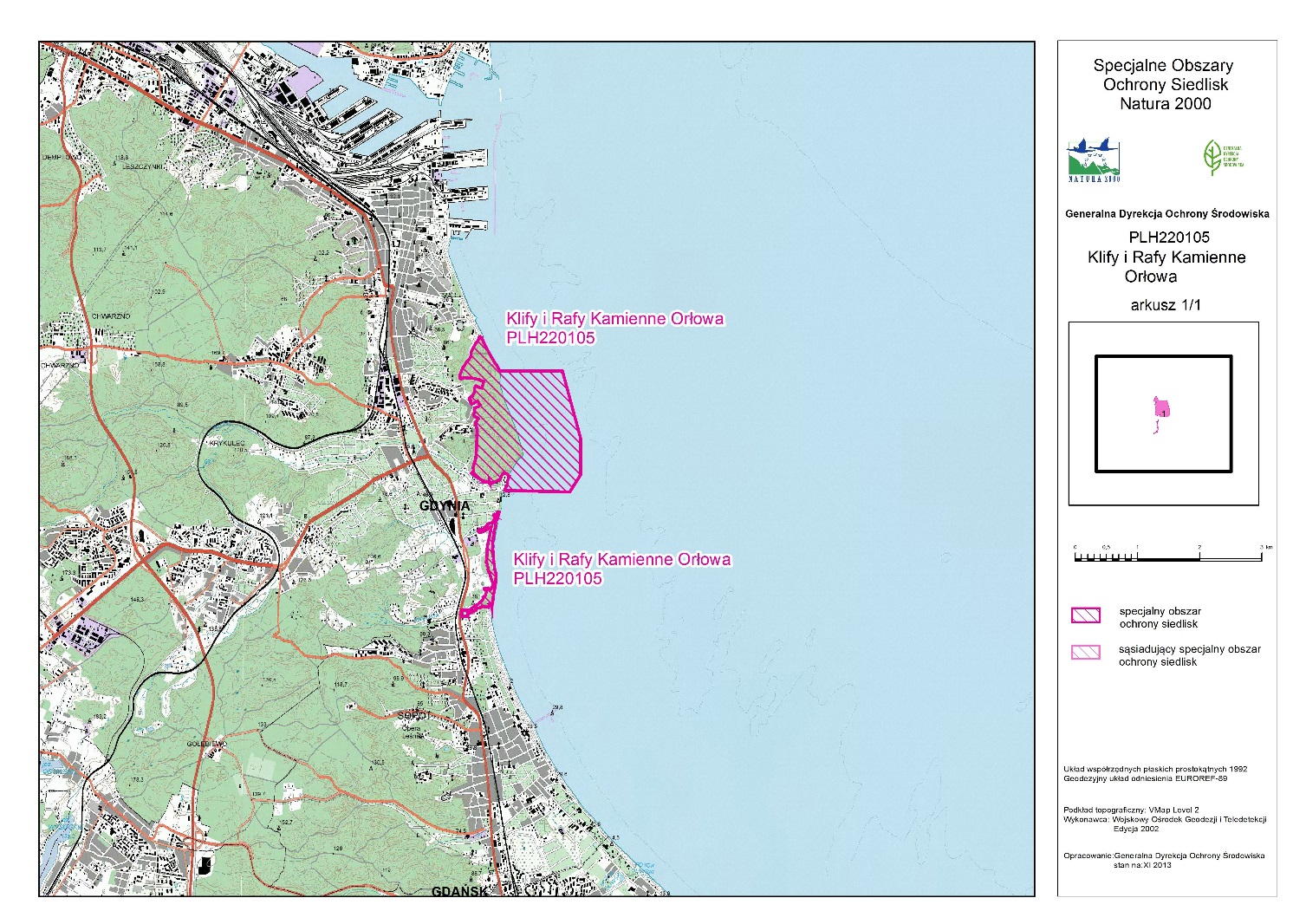                                                                                                      Załącznik nr 3 do zarządzenia                                                                                            Regionalnego Dyrektora                                                                                                          Ochrony Środowiska w Gdańsku                                                                                                        z dnia …..……………………..Identyfikacja istniejących i potencjalnych zagrożeń dla zachowania właściwego stanu ochrony siedlisk przyrodniczych będących przedmiotami ochrony.                                                                               Załącznik nr 4 do zarządzenia                                                                       Regionalnego Dyrektora                                                                                    Ochrony Środowiska w Gdańsku                                                                                                 z dnia …..……………………..Cele działań ochronnych.                                                                                                                      Załącznik nr 5 do zarządzenia                                                                                                             Regionalnego Dyrektora                                                                                                                           Ochrony Środowiska w Gdańsku                                                                                                                                                              z dnia …..……………………..Działania ochronne ze wskazaniem podmiotów odpowiedzialnych za ich wykonanie i obszarów ich wdrażania.                                                                                              Załącznik nr 6 do zarządzenia                                                                                      Regionalnego Dyrektora                                                                                                                                                                                                    Ochrony Środowiska w Gdańsku                                                                                                   z dnia …………………………..                                                                                                        Wskazania do zmian w istniejących studiach uwarunkowań i kierunków zagospodarowania przestrzennego oraz miejscowych planach zagospodarowania przestrzennego miast: Gdyni i Sopotu, dotyczące eliminacji lub ograniczenia zagrożeń wewnętrznych lub zewnętrznych, niezbędne dla utrzymania lub odtworzenia właściwego stanu ochrony siedlisk przyrodniczych, dla których ochrony wyznaczono obszar Natura 2000.UzasadnienieObszar Natura 2000 Klify i Rafy Kamienne Orłowa PLH220105 został zatwierdzony jako obszar mający znaczenie dla Wspólnoty Decyzją Komisji Europejskiej z dnia 7 listopada 2013 r. przyjmującą na mocy dyrektywy Rady 92/43/EWG siódmy zaktualizowany wykaz terenów mających znaczenie dla Wspólnoty składających się na kontynentalny region biogeograficzny (Dz. U. UE. L. 2013.24.344), której aktualne brzmienie zawiera decyzja wykonawcza Komisji Europejskiej (UE) 2022/231 z dnia 16 lutego 2022 r. w sprawie przyjęcia piętnastego zaktualizowanego wykazu terenów mających znaczenie dla Wspólnoty składających się na kontynentalny region biogeograficzny (Dz.U.UE.L.2022.39.14). Obszar ten został wyznaczony jako Specjalny Obszar Ochrony Siedlisk Rozporządzeniem Ministra Klimatu i Środowiska z dnia 13 lipca 2021 roku w sprawie specjalnego obszaru ochrony siedlisk Klify i Rafy Kamienne Orłowa (PLH220105) (Dz.U. z 2021 r., poz. 1367).Na podstawie art. 131 ust. 1 ustawy z dnia 3 października 2008 r. o udostępnianiu informacji o środowisku i jego ochronie, udziale społeczeństwa w ochronie środowiska oraz o ocenach oddziaływania na środowisko (t.j. Dz. U. z 2022 r., poz. 1029 ze zm.) do zadań regionalnego dyrektora ochrony środowiska, należy w szczególności, ochrona i zarządzanie obszarami Natura 2000 na zasadach i w zakresie określonych ustawą z dnia 16 kwietnia 2004 r. o ochronie przyrody (t.j. Dz. U. 2022 r., poz. 916 ze zm.) dalej zwaną ustawą o ochronie przyrody.W związku z powyższym, regionalny dyrektor ochrony środowiska, jako organ sprawujący nadzór nad obszarem Natura 2000 na podstawie przepisu art. 27a ust. 2 ustawy o ochronie przyrody, oraz koordynujący w myśl przepisu art. 32 ust. 3 ww. ustawy, funkcjonowanie obszarów Natura 2000 na obszarze swojego działania, obowiązany jest do sporządzenia oraz przyjęcia środków ochrony, o których mowa w regulacji art. 28 ustawy o ochronie przyrody.Projekt zarządzenia w sprawie ustanowienia Planu Zadań Ochronnych dla obszaru Natura 2000 Klify i Rafy Kamienne Orłowa PLH220105 został opracowany dla części obszaru Natura 2000 o powierzchni 136,15 ha z wyłączeniem obszaru morskiego o powierzchni 199,53 ha, nad którym nadzór sprawuje Dyrektor Urzędu Morskiego w Gdyni. Zgodnie z art. 28 ust. 1 ustawy z dnia 16 kwietnia 2004 r. o ochronie przyrody sprawujący nadzór nad obszarem sporządza projekt planu zadań ochronnych na okres 10 lat, przy czym pierwszy projekt tworzy się w terminie 6 lat od dnia zatwierdzenia obszaru przez Komisję Europejską jako obszaru mającego znaczenie dla Wspólnoty.Projekt PZO sporządzono uwzględniając treść rozporządzenia Ministra Środowiska z dnia 17 lutego 2010 w sprawie sporządzania projektu planu zadań ochronnych dla obszaru Natura 2000 (Dz. U. Nr 34, poz. 186 ze zm.). Przy opracowaniu projektu planu zadań ochronnych dla obszaru Klify i Rafy Kamienne Orłowa PLH220105 kierowano się także wytycznymi Generalnej Dyrekcji Ochrony Środowiska z dnia 12 grudnia 2012 r. w sprawie opracowania planu zadań ochronnych dla obszaru Natura 2000 oraz Instrukcją wypełniania Standardowego Formularza Danych obszaru Natura 2000 wersja 2012.1.Prace nad PZO rozpoczęto w 2021 r. Informację o zamiarze przystąpienia do sporządzenia PZO zamieszczono na tablicy ogłoszeń RDOŚ w Gdańsku, stronie internetowej RDOŚ w Gdańsku, tablicy ogłoszeń Urzędu Miasta w Gdyni oraz w obwieszczeniu Regionalnego Dyrektora Ochrony Środowiska w Gdańsku znak pisma: RDOŚ– Gd– WOC.6320.8.2021.AW z dnia 05.10.2021 r.W toku prac związanych ze sporządzeniem projektu PZO dokonano następujących czynności:Opisano granice obszaru Natura 2000 Klify i Rafy Kamienne Orłowa PLH220105 w oparciu o punkty węzłowe, dla których podano długość i szerokość geograficzną w układzie współrzędnych płaskich prostokątnych PL-1992, który jest jednym z układów tworzących państwowy system odniesień przestrzennych, o którym mowa w przepisach wydanych na podstawie art. 3 ust. 5 ustawy z dnia 17 maja 1989 r. – Prawo geodezyjne i kartograficzne (Dz. U. z 2021 r. poz. 1990 ze zm.). Zweryfikowano informacje o obszarze Natura 2000 Klify i Rafy Kamienne Orłowa PLH220105 oraz potwierdzono występowanie następujących siedlisk przyrodniczych:1230 Klify na wybrzeżu Bałtyku – zidentyfikowano 9 płatów o powierzchni 15,28 ha. Powierzchnia ta jest mniejsza o 1,14 ha od powierzchni podanej dla tego siedliska w Standardowym Formularzu Danych. Zmniejszenie powierzchni względem danych z SDFu jest efektem rzeźbotwórczej działalności morza. Cały brzeg w Obszarze jest brzegiem klifowym. Jest on zróżnicowany pod względem intensywności zachodzących procesów zboczowych, na zboczach są obecne zbiorowiska roślinne reprezentujące każdy z etapów sukcesyjnych charakterystycznych dla klifów. Należy uznać siedlisko klifu jako wysoce reprezentatywne pod względem cech geodynamicznych, jak i florystyczno-fitosocjologicznych dla Pomorza, dlatego proponuje się utrzymać reprezentatywność tego siedliska w obszarze na ocenie A (doskonała), tak jak jest to określone w SDF obszaru obowiązującym na chwilę rozpoczęcia prac;9110 kwaśne buczyny (Luzulo-Fagetum) – zidentyfikowano 4 płaty, zajmujące razem rzeczywistą powierzchnię 6,15 ha. Powierzchnia ta jest mniejsza o 1,30 ha od powierzchni podanej dla tego siedliska w Standardowym Formularzu Danych. Zmniejszenie powierzchni względem danych z SDFu jest efektem rzeźbotwórczej działalności morza. Siedlisko jest pod względem florystycznym i fizjonomicznym wykształcone w sposób regionalnie właściwy dla Pomorza, jest względnie łatwo identyfikowalne, pomimo bardzo niewielkiego udziału gatunków zielnych w runie i braku w niektórych płatach gatunków wyróżniających dla zespołu Luzulo pilosae-Fagetum. dlatego proponuje się utrzymać reprezentatywność tego siedliska w obszarze na ocenie B (dobra), tak jak jest to określone w SDF obszaru obowiązującym na chwilę rozpoczęcia prac;9130 Żyzne buczyny (Dentario glandulosae Fagenion, Galio odorati-Fagenion) – 3 płaty zajmujące razem powierzchnię 87,05 ha, są wykształcone w sposób regionalnie właściwy dla Pomorza, zarówno pod względem florystycznym, jak i fizjonomicznym. Proponuje się utrzymać reprezentatywność tego siedliska w obszarze na ocenie B (dobra), tak jak jest to określone w SDF obszaru obowiązującym na chwilę rozpoczęcia prac;9160 Grąd subatlantycki (Stellario-Carpinetum) – 8 płatów o łącznej powierzchni 13,27 ha – są one zróżnicowane pod względem reprezentatywności. Wszystkie fitocenozy grądowe są reprezentatywne, łatwo identyfikowalne i odróżnialne od otaczających je zbiorowisk buczynowych. Ocena ogólna reprezentatywności – B (dobra) wynika w dużej mierze z obecności w Obszarze płatów typowych, klasycznie wykształconych zbiorowisk grądowych w dolinach cieków w południowej części Obszaru ze zróżnicowaną strukturą pionową i względnie wysoką różnorodnością gatunkową. Jest to zmiana względem SDF obszaru obowiązującego na chwilę rozpoczęcia prac;9190 Kwaśne dąbrowy (Quercion robori-petraeae) – zidentyfikowano 5 płatów, zajmujących razem rzeczywistą powierzchnię 6,23 ha – mimo uproszczonej struktury florystycznej i zubożałego składu florystycznego, są one reprezentatywne, identyfikowalne i odróżnialne od otaczających je zbiorowisk buczynowych (buczyn kwaśnych i żyznych. Proponuje się utrzymać reprezentatywność tego siedliska w obszarze na ocenie B (dobra), co potwierdza się z oceną nadaną temu siedlisku w SDF obszaru obowiązującym na chwilę rozpoczęcia prac.W wyniku weryfikacji terenowej siedlisk przyrodniczych oraz uwzględnienia danych Państwowego Monitoringu Środowiska, stwierdzono występowanie w obszarze i zaproponowano wpisanie do Standardowego Formularza Danych (SDF) obszaru Natura 2000 Klify i Rafy Kamienne Orłowa PLH220105 w pkt 3.1. siedliska przyrodniczego 8310 Jaskinie nieudostępnione do zwiedzania, z oceną reprezentatywności C. W tym celu zostanie złożony wniosek do GDOŚ w sprawie zmiany SDF dla tego obszaru Natura 2000.Wg wykazu przedmiotów ochrony w SDF obowiązującym na chwilę rozpoczęcia prac nie stwierdzono występowania w obszarze siedliska przyrodniczego 91E0 Łęgi wierzbowe, topolowe, olszowe i jesionowe (Salicetum albo-fragilis, Populetum albae, Alnenion glutinoso-incanae) i olsy źródliskowe – wg rozporządzenia Ministra Klimatu i Środowiska w sprawie specjalnego obszaru ochrony siedlisk Klify i Rafy Kamienne Orłowa (PLH220105) z dnia 13 lipca 2021 roku (Dz.U. z 2021 r., poz. 1367), siedlisko to stanowi przedmiot ochrony, którego reprezentatywność oceniono jako C (znaczącą), jego powierzchnię względną jako C (2 % ≥ p > 0 %), stan zachowania jako C (zdegradowany), znaczenie obszaru w ochronie siedliska jako B (dobra). W trakcie badań terenowych prowadzonych w 2022 roku, nie stwierdzono występowania siedliska w obszarze objętym PZO. Siedlisko lasów łęgowych zostało podane we wcześniejszych latach błędnie, co potwierdzono aktualną analizą roślinności oraz warunków siedliskowych panujących w dolinach erozyjno-denudacyjnych obszaru, a także analizą dostępnych materiałów fitosocjologicznych. Z tego względu, mając również na uwadze brak potencjalnych siedlisk dla rozwoju tego typu roślinności w obszarze, proponuje się wykreślenie siedliska z listy przedmiotów ochrony. W tym celu zostanie złożony wniosek do GDOŚ w sprawie zmiany SDF dla tego obszaru Natura 2000.Ponadto w lądowej części obszaru, objętej Planem Zadań Ochronnych, nie występuje siedlisko przyrodnicze 1170 Rafy, wpisane do Standardowego Formularza Danych (SDF) i będące przedmiotem ochrony. Jest ono uwzględnione w opracowywanym przez Urząd Morski w Gdyni Planie Ochrony dla morskiej części obszaru.3. Na podstawie parametrów określonych rozporządzeniem Ministra Środowiska z dnia 17 lutego 2010 r. w sprawie sporządzania projektu planu zadań ochronnych dla obszaru Natura 2000, dokonano oceny stanu ochrony wszystkich zidentyfikowanych w trakcie badań terenowych w 2022 roku siedlisk przyrodniczych, które otrzymały ocenę reprezentatywności inną niż D (nieznaczącą). Stan ochrony żadnego z siedlisk przyrodniczych nie został oceniony oceną FV (właściwą) stan ochrony siedliska przyrodniczego z oceną U1 (niezadowalającą) otrzymały:1230 Klify na wybrzeżu Bałtyku8310 Jaskinie nieudostępnione do zwiedzania9130 Żyzne buczyny (Dentario glandulosae Fagenion, Galio odorati-Fagenion)stan ochrony siedliska przyrodniczego z oceną U2 (złą) otrzymały:9110 Kwaśne buczyny (Luzulo-Fagetum)9160 Grąd subatlantycki (Stellario-Carpinetum)9190 Kwaśne dąbrowy (Quercion robori-petraeae)4. Przeanalizowano istniejące i potencjalne zagrożenia dla utrzymania lub osiągnięcia właściwego stanu przedmiotów ochrony obszaru oraz oceny prawdopodobnych kierunków zmian uwarunkowań przyrodniczych, społecznych, gospodarczych i ich możliwego wpływu na parametry oceny stanu ochrony siedlisk przyrodniczych. Kody zagrożeń dla poszczególnych przedmiotów ochrony (określonych załącznikiem nr 3 do niniejszego zarządzenia) podano zgodnie z Instrukcją wypełniania Standardowego Formularza Danych obszaru Natura 2000, Wersja 2012.1, Załącznik nr 5 „Lista referencyjna zagrożeń, presji i działań Dyrekcja Generalna ds. Środowiska, Europejska Agencja Środowiska (EEA), ostatnia aktualizacja: 12.04.2011. Przedstawiona w załączniku 4 do zarządzenia identyfikacja zagrożeń oparta jest na wizji terenowej przeprowadzonej w ramach prac nad planem w 2022 r. 5. Sformułowano cele działań ochronnych realne do osiągnięcia w okresie obowiązywania PZO. Cele określono w sposób umożliwiający monitoring i weryfikację oraz postęp w realizacji, kierując się potrzebą utrzymania lub odtworzenia właściwego stanu ochrony. Cele dla poszczególnych siedlisk przyrodniczych oparto o aktualny stan ochrony i wartości parametrów lub wskaźników wykorzystywanych do oceny stanu ochrony.  Dla siedliska przyrodniczego 1230 Klify na wybrzeżu Bałtyku w celach działań ochronnych celowo nie waloryzowano wskaźników: Nachylenie stoku/ściany klifu, Tempo cofania klifu, Zjawiska geodynamiczne na stoku, Stan zachowania dolnej części klifu, Wysokość plaży (górnej) u podnóża klifu, Zasięg napływu morza na plażę. Wymienione wskaźniki z PMŚ nie zostały dodane celowo. Odnoszą się one do procesów związanych z aktywnością morza (bądź ich bezpośrednich skutków), które są w znacznej mierze niezależne od działań podejmowanych w PZO i nieprzewidywalne w perspektywie najbliższych 10 lat.  Naturalną ich cechą jest bardzo duża zmienność w czasie. W związku z powyższym  nie można przyjmować, że celem działań ochronnych ma być utrzymanie bądź osiąganie określonych wartości któregoś z tych wskaźników.W tabeli poniżej przedstawiono cele działań ochronnych sformułowane dla każdego z przedmiotów ochrony oraz podano czasokres ich osiągnięcia.6. Ustalono działania ochronne zapewniające osiągnięcie celów działań ochronnych w obszarze Natura 2000: w celu ochrony wszystkich przedmiotów ochrony w obszarze planuje się:zaprojektowanie systemu tablic informacyjnych i oznakowania całego obszaru (zadanie dedykowane wszystkim przedmiotom ochrony); wykonanie i ustawienie nowych tablic i oznakowań, niezbędne poprawki i uzupełnienia już istniejących tablic i oznakowań;kontrole i egzekwowanie zakazów obowiązujących w rezerwacie;kontrole i egzekwowanie zakazu wstępu na pas techniczny;kampanię edukacyjną mającą na celu kształtowanie właściwych postaw i zachowań w obszarze w powiązaniu z np. ze zbieraniem śmieci; bieżące remonty lub modernizacja istniejącej infrastruktury turystycznej i technicznej zejść na plażę, celem skanalizowania ruchu turystycznegow celu ochrony siedliska 2130 Klify na wybrzeżu Bałtyku planuje się ponadto:W strefie brzegowej oraz w strefie przybrzeżnej morza, w granicach obszaru oraz w jego sąsiedztwie:– niestabilizowanie strefy brzegowej morza,– nielokalizowanie nowych obiektów hydrotechnicznych,– niewprowadzanie sztucznych zmian w batymetrii dna,za wyjątkiem sytuacji zagrażających bezpieczeństwu powszechnemu.– likwidację nielegalnych zejść na plażę, przebiegających przez płaty siedliska oraz w ich bezpośrednim sąsiedztwie;– ochronę i wspieranie naturalnych procesów regeneracyjnych i sukcesyjnych zbiorowisk naklifowych poprzez utrzymanie wyłączenia płatów siedliska z działań gospodarczych;w celu ochrony siedliska 9130 Żyzne buczyny (Dentario glandulosae Fagenion, Galio odorati-Fagenion) planuje się dodatkowo:utrzymanie wyłączenia płatów siedliska z działań gospodarczych w okresie najbliższych 10  lat;pozostawianie martwego drewna; w celu ochrony siedliska 9160 Grąd subatlantycki (Stellario-Carpinetum) planuje się dodatkowo:budowę ogrodzenia typu zagrodowego oddzielającego lasy grądowe doliny Swelinii od udostępnionej drogi pieszo-rowerowej.utrzymanie wyłączenia płatów siedliska z działań gospodarczych; pozostawianie martwego drewna; Ochronie siedlisk przyrodniczych – przedmiotów ochrony obszaru – służą także zapisy dostosowujące gospodarkę przestrzenną do potrzeb ich ochrony, zawarte we wskazaniach do zmian w dokumentach planistycznych.7. Zaprojektowano działania dotyczące monitoringu stanu ochrony dla przedmiotów ochrony obszaru oraz realizacji celów działań ochronnych. Monitoring realizowany będzie zgodnie z obowiązującymi standardami metodycznymi stosowanymi w monitoringu siedlisk przyrodniczych oraz gatunków roślin i zwierząt i ich siedlisk przez Głównego Inspektora Ochrony Środowiska w ramach realizacji Państwowego Monitoringu Środowiska. Monitoring stanu ochrony stanu przedmiotów ochrony oraz realizacji celów działań ochronnych zaplanowano dla:1230 Klify na wybrzeżu Bałtyku – monitoring stanu ochrony 4 odcinków siedliska zgodnie z metodyką monitoringu PMS GIOŚ, co 3 lata, w 3, 6 i 9 roku obowiązywania planu zadań ochronnych.Dla niżej wymienionych siedlisk przyrodniczych w okresie obowiązywania niniejszego PZO nie planuje się monitoringu stanu ochrony. Rekomenduje się jednak diagnozę stanu ochrony płatów w oparciu o obowiązującą metodykę PMŚ/GIOŚ na potrzeby dokumentacji do kolejnego PZO:9110 Kwaśne buczyny (Luzulo-Fagetum),9130 Żyzne buczyny (Dentario glandulosae Fagenion, Galio odorati-Fagenion),9160 Grąd subatlantycki (Stellario-Carpinetum),9190 Kwaśne dąbrowy (Quercion robori-petraeae),8. Wskazano potrzebę zmian w istniejącym studium uwarunkowań i kierunków zagospodarowania przestrzennego miasta Gdyni i Sopotu oraz w miejscowych planach zagospodarowania przestrzennego dotyczących eliminacji lub ograniczenia zagrożeń wewnętrznych lub zewnętrznych, niezbędne dla utrzymania lub odtworzenia właściwego stanu ochrony siedlisk przyrodniczych, dla których ochrony wyznaczono obszar Natura 2000.Prace nad planem podsumowano w dokumentacji PZO: Bociąg K., Lazarus M., Wróblewski R., Kostka A., Bidziński K. 2022. Dokumentacja Planu Zadań Ochronnych obszaru Natura 2000 Klify i Rafy Kamienne Orłowa PLH220105 w województwie pomorskim.Zgodnie z art. 28 ust. 3 ustawy z dnia 16 kwietnia 2004 r. o ochronie przyrody zapewniono możliwość udziału osobom zainteresowanym i działającym w obrębie siedlisk w pracach nad tworzeniem projektu PZO. Projekt zarządzenia udostępniono publicznie, zgodnie z art. 28 ust. 4 ustawy z dnia 16 kwietnia 2004 r. o ochronie przyrody, na zasadach i w trybie określonym w ustawie z dnia 3 października 2008 r. o udostępnianiu informacji o środowisku i jego ochronie, udziale społeczeństwa w ochronie środowiska oraz o ocenach oddziaływania na środowisko (t.j. Dz. U. z 2022 r. poz. 1029 ze zm.), dalej ustawa OOŚ. Udział społeczny został zagwarantowany poprzez ogłoszenie informacji o możliwości zapoznania z projektem PZO oraz o możliwości składania uwag i wniosków do planu. Informacje powyższe zostały zamieszczone w formie obwieszczenia Regionalnego Dyrektora Ochrony Środowiska w Gdańsku nr …. z dnia …. na tablicy ogłoszeń RDOŚ w Gdańsku, na stronie internetowej RDOŚ w Gdańsku, w prasie (………. z dnia ……….. r.) oraz przesłane z prośbą o wywieszenie na tablicy ogłoszeń Urzędu Miasta Gdyni i Urzędu Miasta Sopotu. Na wniesienie uwag i wniosków do projektu planu zadań ochronnych wyznaczono okres 21 dni.W tym czasie wpłynęły uwagi i wnioski do przedmiotu powyższego postępowania od:Po zakończeniu udziału społecznego, w ,,, r. wprowadzono zmiany do bazy danych obszarów Natura 2000. Finalizując prace nad treścią zarządzenia uwzględniono:…Koszty działań z zakresu ochrony czynnej w ciągu 10 lat obowiązywania planu oszacowano na ok. … tys. zł, a monitoringu na ok 6 tys. zł. Środki te planowane są do pozyskania z funduszy wspierających finansowo działania ochronne na obszarach cennych przyrodniczo, np. WFOŚiGW w Gdańsku, NFOŚiGW, RPO Woj. Pom., POIiŚ na lata 2021– 2027.Informacje o projekcie planu zadań ochronnych zamieszczono w publicznie dostępnym wykazie danych, udostępnionym przez stronę internetową www.wykaz.ekoportal.pl pod numerem ……………...Projekt zarządzenia został uzgodniony, w trybie art. 59 ust.2 ustawy z dnia 23 stycznia 2009 r. o wojewodzie i administracji rządowej w województwie (t.j. Dz. U. z 2022 r., poz. 135 z późn.zm.) z Wojewodą Pomorskim, pismem nr …………………. z dnia ………………….Numer punktu załamania granicy Współrzędne punktów załamania granicy (PL-1992) Współrzędne punktów załamania granicy (PL-1992) Numer punktu załamania granicy X Y 1734881,80471708,322734763,14471668,673734709,08471649,994734684,25471649,095734684,05471650,596734666,56471650,837734634,66471642,718734609,43471636,299734539,66471624,2110734443,30471612,8411734411,24471606,5912734365,36471604,5713734312,62471602,1714734273,31471605,3615734210,73471609,6916734108,72471616,6517734108,43471613,9618734045,58471626,7119733975,22471634,9920733964,57471636,3921733910,91471652,2422733866,86471662,6623733819,43471653,2624733798,32471653,2025733794,01471653,9126733761,10471651,2927733670,18471641,0528733637,97471631,5529733589,08471623,4430733518,44471608,8931733415,18471600,9832733415,66471598,1333733409,88471598,0334733387,99471592,4535733359,83471590,3436733341,69471588,7937733371,89471581,2438733383,58471578,3239733388,94471576,9840733417,99471575,6841733423,35471554,5942733355,39471532,7343733365,99471506,3044733360,71471483,0745733364,40471467,4846733372,26471451,7647733361,55471413,0148733346,38471402,0249733350,03471387,3850733332,81471327,1451733312,31471319,3252733306,22471323,4953733244,61471203,7754733242,36471202,6955733235,59471201,9056733241,87471198,4557733217,20471194,6458733211,51471168,5559733204,15471103,1060733229,28471103,0161733231,06471100,5162733231,96471100,8563733228,54471105,6364733228,83471108,3065733229,06471110,6966733229,82471110,867733237,12471110,968733306,79471111,7269733306,98471114,0770733308,81471116,5171733309,89471125,4172733312,28471172,5973733313,17471193,4574733308,10471206,6675733281,22471210,7076733300,3471210,2177733314,53471216,0378733321,78471244,3279733328,30471253,3280733340,10471263,3581733363,03471296,2682733381,73471318,1983733393,15471343,1684733405,27471363,7085733441,61471403,5486733459,85471429,2887733479,22471446,3188733496,20471452,6589733518,32471447,4690733527,90471457,5291733532,63471480,6192733603,79471505,0993733624,24471498,1994733643,91471468,7495733657,12471470,8496733663,47471492,2497733664,50471530,2098733645,33471561,9399733649,02471571,15100733671,65471583,40101733706,87471606,84102733739,46471609,64103733795,66471582,99104733903,22471556,60105733929,01471537,00106733956,82471527,15107733995,77471529,44108734027,8471513,26109734045,21471514,89110734075,20471500,52111734088,41471498,70112734096,62471500,07113734115,60471504,58114734228,05471514,68115734307,03471518,36116734346,15471521,18117734399,06471530,31118734430,35471536,04119734507,18471554,28120734647,45471581,72121734621,27471527,15122734609,55471506,90123734591,28471483,18124734578,86471463,42125734574,62471455,14126734570,68471440,18127734561,77471404,71128734564,25471394,79129734567,36471383,00130734580,39471368,11131734606,92471379,88132734607,45471386,55133734608,02471389,95134734608,91471401,56135734609,49471405,09136734610,59471419,36137734611,52471432,48138734611,79471435,50139734613,51471451,10140734619,47471454,70141734630,34471468,39142734632,05471470,58143734634,64471472,53144734634,87471473,08145734639,64471481,67146734641,66471480,66147734660,70471495,53148734687,07471517,95149734700,91471525,62150734710,13471568,06151734717,82471589,93152734733,91471612,07153734748,26471615,30154734757,37471623,26155734768,76471627,49156734776,13471630,49157734785,09471630,65158734796,24471633,37159734817,04471628,32160734811,33471642,46161734827,55471628,02162734844,99471626,98163734848,29471631,61164734848,03471632,35165734821,73471651,59166734826,29471654,44167734821,49471665,29168734852,77471679,53169734859,75471667,23170734882,61471672,67171734882,52471700,16172734881,80471708,32Numer punktu załamania granicy Współrzędne punktów załamania granicy (PL- 992) Współrzędne punktów załamania granicy (PL- 992) Numer punktu załamania granicy X Y 1737695,76471411,452737686,41471415,963737692,77471430,064737687,25471428,305737642,94471444,866737595,33471468,937737597,26471471,568737427,04471556,929737300,00471631,2110737236,53471676,3511737154,53471720,9212737154,49471727,6713737157,04472721,6114736063,37473021,4315735494,65473018,1316735209,26472843,1917735237,61471796,2918735260,39471806,1219735269,58471810,0920735282,88471815,8321735293,39471820,3622735298,84471822,7223735306,01471823,6324735310,17471825,6825735346,77471842,5226735372,14471835,6327735415,81471849,8928735454,45471862,5129735466,81471869,1630735470,19471854,3431735479,96471857,5332735494,02471846,7633735519,35471788,2834735493,92471758,0635735443,80471733,0336735424,35471724,6837735410,24471717,0538735392,30471707,3439735396,96471692,6040735393,22471685,0541735377,37471648,8042735351,01471589,7643735340,65471564,5944735339,75471561,6645735347,29471558,5546735360,62471553,0247735355,03471554,2348735364,44471523,5849735368,75471508,9050735367,89471500,5151735371,39471511,4152735376,84471493,1053735390,49471455,9154735398,53471439,6155735400,13471436,2356735407,79471420,1157735415,17471406,9658735426,21471389,1459735436,98471375,2560735445,82471356,2661735448,98471348,4062735455,06471333,8163735515,71471262,0364735543,50471289,2765735541,50471293,4966735551,62471297,3367735570,48471294,5968735591,42471288,3769735610,86471288,7070735660,79471299,1371735759,56471334,7372735786,95471335,2373735938,23471344,1974736008,50471347,2775736033,00471348,7576736047,29471349,7277736068,83471350,0278736110,38471350,2979736134,35471350,9280736147,38471351,1781736160,73471356,9482736169,51471356,5883736172,26471356,5384736222,27471355,6585736227,01471356,3086736231,89471351,2887736257,43471342,1788736266,59471334,0589736277,47471329,0190736330,33471332,2991736392,32471371,792736396,68471370,5993736419,43471324,9494736436,43471303,7195736449,87471301,6196736459,55471302,4697736527,20471312,5798736562,40471310,0499736588,60471380,72100736607,88471404,48101736637,71471379,37102736676,84471359,13103736633,61471292,17104736625,00471262,06105736654,06471247,56106736680,99471252,72107736699,49471230,36108736719,98471222,73109736746,29471257,26110736759,12471279,48111736812,03471308,25112736839,52471312,59113736878,45471308,62114736892,76471312,84115736917,03471335,64116736888,33471394,33117736883,38471426,18118736920,99471440,87119736924,33471442,27120736936,52471447,04121736986,52471457,08122736994,33471445,13123737005,20471407,56124737017,36471382,24125737022,56471355,65126737032,15471312,04127737045,46471266,98128737041,77471219,33129737048,33471159,22130737046,77471141,38131737042,12471117,54132737035,38471111,54133737028,05471096,25134737039,61471074,75135737041,66471074,59136737100,62471076,84137737151,90471099,76138737215,02471123,47139737254,06471157,72140737287,76471174,53141737317,20471195,33142737339,37471222,91143737386,70471248,25144737463,84471260,71145737493,68471269,39146737614,33471341,05147737635,06471359,36148737664,48471373,13149737702,66471384,37150737710,12471404,54151737695,76471411,45Lp.Przedmiot ochronyZagrożenia)Zagrożenia)Zagrożenia)Opis zagrożeniaLp.Przedmiot ochronyIstniejącePotencjalnePotencjalneOpis zagrożenia1.1170 RafyBrak siedliska przyrodniczego w obszarze objętym planem zadań ochronnych.Brak siedliska przyrodniczego w obszarze objętym planem zadań ochronnych.2.1230 Klify na wybrzeżu BałtykuG01.02. Turystyka piesza, jazda konna i jazda na pojazdach niezmotoryzowanych;G05.01 Wydeptywanie, nadmierne użytkowanie;Ad 1) Miejscami obserwowane próby wspinania się na klif, a także znane przypadki zjazdu z klifu na rowerach wyczynowych. Zjawisko to może się nasilać w przyszłości; 
Ad 2) w płatach widoczne są ślady penetracji przez ludzi (rozdeptane runo, liczne ścieżki). Prawdopodobnie penetracja klifów przez ludzi, w tym schodzenie z udostępnionych szlaków, będą się utrzymywały, a nawet nasilały w przyszłości.Stanowiska:PLH220105_1230_1 (54,500361 N, 18,559729 E)PLH220105_1230_2 (54,496074 N, 18,562315 E)PLH220105_1230_3 (54,492183 N, 18,564237 E)PLH220105_1230_4 (54,486939 N, 18,567965 E)PLH220105_1230_5 (54,483615 N, 18,565661 E)PLH220105_1230_6 (54,475092 N, 18,561834 E)PLH220105_1230_7 (54,471113 N, 18,561326 E)PLH220105_1230_8 (54,466984 N, 18,561967 E)PLH220105_1230_9 (54,464336 N, 18,561235 E);2.1230 Klify na wybrzeżu BałtykuH05.01. Odpadki i odpady stałe;Ad 3) obecne śmieci.Stanowiska:PLH220105_1230_1 (54,500361 N, 18,559729 E)PLH220105_1230_4 (54,486939 N, 18,567965 E)PLH220105_1230_5 (54,483615 N, 18,565661 E);2.1230 Klify na wybrzeżu BałtykuJ02.05.06 Zmiany ekspozycji na fale;Ad 4) zastosowane (opaska betonowa, progi) i stosowane (refulacja) zabiegi stabilizacji i ochrony brzegu wpływają na dynamikę strefy brzegowej w obszarze Natura 2000. Zabiegi te z jednej strony stabilizują brzeg i spowalniają abrazję, z drugiej – zaburzają lub hamują zachodzenie naturalnych procesów. Stanowiska:PLH220105_1230_1 (54,500361 N, 18,559729 E)PLH220105_1230_2 (54,496074 N, 18,562315 E)PLH220105_1230_3 (54,492183 N, 18,564237 E)PLH220105_1230_4 (54,486939 N, 18,567965 E)PLH220105_1230_5 (54,483615 N, 18,565661 E)PLH220105_1230_6 (54,475092 N, 18,561834 E)PLH220105_1230_7 (54,471113 N, 18,561326 E)PLH220105_1230_8 (54,466984 N, 18,561967 E)PLH220105_1230_9 (54,464336 N, 18,561235 E);2.1230 Klify na wybrzeżu BałtykuG01.04.01 turystyka górska i wspinaczka;Ad 5) sporadycznie notowane przypadki wykorzystania zboczy klifu przez osoby uprawiające wspinaczkę. Zjawisko to może się nasilać w przyszłości.Stanowiska:PLH220105_1230_1 (54,500361 N, 18,559729 E)PLH220105_1230_3 (54,492183 N, 18,564237 E)PLH220105_1230_4 (54,486939 N, 18,567965 E)PLH220105_1230_8 (54,466984 N, 18,561967 E);2.1230 Klify na wybrzeżu BałtykuG01.05 lotniarstwo, szybownictwo, paralotniarstwo, baloniarstwo;Ad 6) sporadycznie notowane przypadki wykorzystania zboczy klifu przez paralotniarzy (miejsce startowe do lotu). Zjawisko to może się nasilać w przyszłości.Stanowisko: PLH220105_1230_4 (54,486939 N, 18,567965 E);2.1230 Klify na wybrzeżu BałtykuM1.06 Zmiany ekspozycji na faleM1.06 Zmiany ekspozycji na faleAd 7) w wyniku zmian klimatycznych będzie się zmieniać dynamika oddziaływania morza na strefę lądu (okresowo silne falowanie, gwałtowne sztormy itd.).Stanowiska:PLH220105_1230_1 (54,500361 N, 18,559729 E)PLH220105_1230_2 (54,496074 N, 18,562315 E)PLH220105_1230_3 (54,492183 N, 18,564237 E)PLH220105_1230_4 (54,486939 N, 18,567965 E)PLH220105_1230_5 (54,483615 N, 18,565661 E)PLH220105_1230_6 (54,475092 N, 18,561834 E)PLH220105_1230_7 (54,471113 N, 18,561326 E)PLH220105_1230_8 (54,466984 N, 18,561967 E)PLH220105_1230_9 (54,464336 N, 18,561235 E).3.9110 Kwaśne buczyny (Luzulo-Fagetum)D01.01 Ścieżki, szlaki piesze, szlaki rowerowe;G01.02. Turystyka piesza, jazda konna i jazda na pojazdach niezmotoryzowanych;G05.01 Wydeptywanie, nadmierne użytkowanie;Ad 1), 2), 3)Na wszystkich stanowiskach zaobserwowano ślady penetracji terenu przez ludzi, choć obszar ten nie jest udostępniony. 
W pobliżu stanowisk:PLH220105_9110_1 (54,498309 N, 18,555252 E)PLH220105_9110_2 (54,497812 N, 18,561042 E)PLH220105_9110_3 (54,492621 N, 18,562141 E)znajdują się wojskowe konstrukcje obronne, do których prowadzą liczne “dzikie” ścieżki. Wzdłuż granicy tych stanowisk biegnie szlak (udostępniony), z którego odwiedzający rezerwat sporadycznie schodzą, rozdeptują runo.Prawdopodobnie stopień penetracji rezerwatu przyrody przez ludzi, w tym schodzenie z udostępnionych szlaków, będzie się utrzymywał, a nawet nasilał w przyszłości w tym miejscu.Stanowiska:PLH220105_9110_1 (54,498309 N, 18,555252 E)PLH220105_9110_2 (54,497812 N, 18,561042 E)PLH220105_9110_3 (54,492621 N, 18,562141 E)PLH220105_9110_4	(54,488723 N, 18,566098 E);3.9110 Kwaśne buczyny (Luzulo-Fagetum)G01.03. Pojazdy zmotoryzowane.G01.03. Pojazdy zmotoryzowane.Ad 4) zagrożeniem potencjalnym jest rozjeżdżanie runa płatów quadami (ze względu na nielegalne wjeżdżanie do lasów w północnej enklawie obszaru, zjeżdżanie z udostępnionych szlaków pieszych i rowerowych).Stanowiska:PLH220105_9110_1 (54,498309 N, 18,555252 E)PLH220105_9110_2 (54,497812 N, 18,561042 E)PLH220105_9110_3 (54,492621 N, 18,562141 E)PLH220105_9110_4	(54,488723 N, 18,566098 E).4.9130 Żyzne buczyny (Dentario glandulosae Fagenion, Galio odorati-Fagenion)D01.01 Ścieżki, szlaki piesze, szlaki rowerowe;G01.02. Turystyka piesza, jazda konna i jazda na pojazdach niezmotoryzowanych;G05.01 Wydeptywanie, nadmierne użytkowanie;Ad 1), 2), 3) Ślady penetracji stanowisk przez ludzi (rozdeptane runo, liczne “dzikie” ścieżki). Prawdopodobnie penetracja rezerwatu przyrody przez ludzi, w tym schodzenie z udostępnionych szlaków oraz rozjeżdżanie rowerami, będą się utrzymywały, a nawet nasilały w przyszłości.Stanowiska:PLH220105_9130_1	(54,489372 N, 18,561769 E)PLH220105_9130_2	(54,469574 N, 18,560832 E);4.9130 Żyzne buczyny (Dentario glandulosae Fagenion, Galio odorati-Fagenion)G01.03. Pojazdy zmotoryzowane;H05.01. Odpadki i odpady stałe;Ad 4) rozjeżdżanie ściółki leśnej quadami. Możliwe, że zjawisko to będzie się nasilać w przyszłości.Stanowisko:PLH220105_9130_1	(54,489372 N, 18,561769 E);Ad 5_obecne śmieci.PLH220105_9130_1	(54,489372 N, 18,561769 E);4.9130 Żyzne buczyny (Dentario glandulosae Fagenion, Galio odorati-Fagenion)G01.03. Pojazdy zmotoryzowane.G01.03. Pojazdy zmotoryzowane.Ad) 6_ potencjalnie jest możliwe wjeżdżanie quadami do lasów w południowej enklawie obszaru i rozjeżdżanie ściółki leśnej. Stanowisko:PLH220105_9130_2 (54,469574 N, 18,560832 E).5.9160 Grąd subatlantycki (Stellario-Carpinetum)D01.01 Ścieżki, szlaki piesze, szlaki rowerowe;G01.02. Turystyka piesza, jazda konna i jazda na pojazdach niezmotoryzowanych;G05.01 Wydeptywanie, nadmierne użytkowanie;H05.01. Odpadki i odpady stałe;Ad 1), 2), 3) Fitocenozy ze śladami wydeptywania przez ludzi (obecne “dzikie” ścieżki). Przewiduje się, że wydeptywanie runa będzie się utrzymywać w przyszłości.Stanowiska:PLH220105_9160_1 (54,493891 N, 18,557623 E)PLH220105_9160_2 (54,491774 N, 18,559739 E)PLH220105_9160_3 (54,489837 N, 18,560261 E)PLH220105_9160_5 (54,488876 N, 18,563769 E)PLH220105_9160_7 (54,47519 N, 18,561061 E)PLH220105_9160_8 (54,464445 N, 18,559847 E); Ad 4) obecne śmieci.Stanowiska:PLH220105_9160_2 (54,491774 N, 18,559739 E)PLH220105_9160_3 (54,489837 N, 18,560261 E)PLH220105_9160_7 (54,47519 N, 18,561061 E);5.9160 Grąd subatlantycki (Stellario-Carpinetum)D01.01 Ścieżki, szlaki piesze, szlaki rowerowe;G01.02. Turystyka piesza, jazda konna i jazda na pojazdach niezmotoryzowanych;G05.01 Wydeptywanie, nadmierne użytkowanie;D01.01 Ścieżki, szlaki piesze, szlaki rowerowe;G01.02. Turystyka piesza, jazda konna i jazda na pojazdach niezmotoryzowanych;G05.01 Wydeptywanie, nadmierne użytkowanie;Ad 5), 6), 7) potencjalnym zagrożeniem jest wydeptywanie/wyjeżdżanie runa przez ludzi (tworzenie “dzikich” ścieżki pieszych i rowerowych). Stanowiska:PLH220105_9160_4	(54,488568 N, 18,561035 E)PLH220105_9160_6	(54,485363 N, 18,561318 E);5.9160 Grąd subatlantycki (Stellario-Carpinetum)G01.03. Pojazdy zmotoryzowane.G01.03. Pojazdy zmotoryzowane.Ad 8) zagrożeniem potencjalnym jest rozjeżdżanie runa płatów quadami (ze względu na nielegalne wjeżdżanie do lasów w północnej enklawie obszaru, zjeżdżanie z udostępnionych szlaków pieszych i rowerowych).Stanowiska:PLH220105_9160_1	(54,493891 N, 18,557623 E)PLH220105_9160_2	(54,491774 N, 18,559739 E)PLH220105_9160_3	(54,489837 N, 18,560261 E)PLH220105_9160_4	(54,488568 N, 18,561035 E)PLH220105_9160_5	(54,488876 N, 18,563769 E)PLH220105_9160_6	(54,485363 N, 18,561318 E)PLH220105_9160_7	(54,47519 N, 18,561061 E)PLH220105_9160_8	(54,464445 N, 18,559847 E).6.9190 Kwaśne dąbrowy (Quercion robori-petraeae)D01.01 Ścieżki, szlaki piesze, szlaki rowerowe;G01.02. Turystyka piesza, jazda konna i jazda na pojazdach niezmotoryzowanych;G05.01 Wydeptywanie, nadmierne użytkowanie;Ad 1), 2), 3) Ślady penetracji obszaru przez ludzi. Wzdłuż granicy płatów biegną jednak szlaki (udostępnione), z których odwiedzający rezerwat schodzą, rozdeptując runo.
W pobliżu stanowiska PLH220105_9190_3 (54,488198 N, 18,566309 E) znajdują się konstrukcje wojskowe, do których prowadzą liczne “dzikie” ścieżki.
Płat PLH220105_9190_5 (54,500292 N, 18,557196 E) graniczy ze szlakami intensywnie wykorzystywanymi przez mieszkańców i turystów, w tym z terenem rekreacji (Polanka Redłowska). 

Prawdopodobnie penetracja fitocenoz przez ludzi, w tym schodzenie z udostępnionych szlaków, będą się nasilały w przyszłości.Stanowiska:PLH220105_9190_1 (54,483653 N, 18,563366 E)PLH220105_9190_3 (54,488198 N, 18,566309 E)PLH220105_9190_4 (54,491791 N, 18,562596 E)PLH220105_9190_5 (54,500292 N, 18,557196 E);6.9190 Kwaśne dąbrowy (Quercion robori-petraeae)D01.01 Ścieżki, szlaki piesze, szlaki rowerowe;G01.02. Turystyka piesza, jazda konna i jazda na pojazdach niezmotoryzowanych;G05.01 Wydeptywanie, nadmierne użytkowanie;D01.01 Ścieżki, szlaki piesze, szlaki rowerowe;G01.02. Turystyka piesza, jazda konna i jazda na pojazdach niezmotoryzowanych;G05.01 Wydeptywanie, nadmierne użytkowanie;Ad 4), 5), 6) potencjalnym zagrożeniem jest wydeptywanie/wyjeżdżanie runa przez ludzi (tworzenie “dzikich” ścieżki pieszych i rowerowych). Stanowiska:PLH220105_9190_2	(54,484328 N, 18,557873 E);6.9190 Kwaśne dąbrowy (Quercion robori-petraeae)G01.03. Pojazdy zmotoryzowane.G01.03. Pojazdy zmotoryzowane.Ad 7) potencjalnie możliwe jest rozjeżdżanie runa leśnego płatów quadami (ze względu na nielegalne wjeżdżanie do lasów w obszarze, zjeżdżanie z udostępnionych szlaków pieszych i rowerowych).Stanowiska:PLH220105_9190_1	(54,483653 N, 18,563366 E)PLH220105_9190_2	(54,484328 N, 18,557873 E)PLH220105_9190_3	(54,488198 N, 18,566309 E)PLH220105_9190_4	(54,491791 N, 18,562596 E)PLH220105_9190_5	(54,500292 N, 18,557196 E).7.91E0 Łęgi wierzbowe, topolowe, olszowe i jesionowe (Salicetum albo-fragilis, Populetum albae,Alnenion glutinoso– incanae) i olsy źródliskoweU Nieznane zagrożenie lub naciskU Nieznane zagrożenie lub naciskU Nieznane zagrożenie lub naciskBrak wystarczającej wiedzy na temat siedliska przyrodniczego.Lp.Przedmiot ochronyCele działań ochronnychLp.Przedmiot ochronyCele działań ochronnych1.1170 RafyNie określa się. Brak siedliska przyrodniczego w obszarze objętym planem zadań ochronnych.2.1230 Klify na wybrzeżu BałtykuUtrzymanie powierzchni siedliska 15,28 ha z uwzględnieniem naturalnych procesów;dla wszystkich płatów w obszarze utrzymanie właściwego (FV) stanu ochrony płatów pod względem wskaźników: „obecność charakterystycznych krzewów” – utrzymanie wartości „wszystkie gatunki charakterystyczne powyżej 15% pokrycia”,„obecność drzew” – utrzymanie wartości „wszystkie gatunki charakterystyczne powyżej 10% pokrycia”,„odnowienia, osobniki juwenilne wśród krzewów i drzew” – utrzymanie wartości „liczne okazy gatunków charakterystycznych w płatach oraz pojedyncze inne typowe”;Utrzymanie wartości poniższych wskaźników na co najmniej trzech stanowiskach na poziomie odpowiadającym stanowi właściwemu (FV):„obecność charakterystycznych roślin zielnych” – utrzymanie wartości „wszystkie gatunki charakterystyczne powyżej 25% pokrycia”,„liczba gatunków roślin zielnych na stoku” – utrzymanie wartości „minimum 15 gatunków”.3.9110 Kwaśne buczyny (Luzulo-Fagetum)Utrzymanie powierzchni siedliska nie mniejszej niż 6,15 ha;osiągniecie właściwego (FV) stanu ochrony wszystkich płatów siedliska w obszarze (wartości wszystkich parametrów i wskaźników odpowiadające właściwemu stanowi ochrony);Dla wszystkich płatów w obszarze utrzymanie właściwego (FV) stanu ochrony płatów pod względem wskaźników: „gatunki obce w drzewostanie” – utrzymanie wartości „<5% udziału powierzchniowego tj. najwyżej miejscami lub pojedynczo i nie odnawiające się”,„inwazyjne gatunki obce w podszycie i runie” –  utrzymanie wartości „brak”,„ekspansywne gatunki rodzime w runie” – utrzymanie wartości „brak lub pojedyncze okazy gatunków nitrofilnych w runie”;Dla płatu:a) PLH220105_9110_2 (54,497812 N, 18,561042 E)) – utrzymanie wartości wskaźnika „skład drzewostanu” na poziomie odpowiadającym stanowi właściwemu (FV); tj. wartości „drzewostan jedno- lub wielogatunkowy z dominującym udziałem buka, zwykle więcej niż 50%, bez gatunków obcych ekologicznie i/lub geograficznie”,b) PLH220105_9110_4 (54,488568 N, 18,561035 E) – utrzymanie na poziomie odpowiadającym stanowi właściwemu (FV) wartości wskaźnika „naturalne odnowienie drzewostanu”, tj. utrzymanie wartości „obecne, wypełniające dogodne do odnowienia miejsca, w szczególności naturalne luki i prześwietlenia, o składzie odpowiadającym składowi drzewostanu; przy rębniach nie wymagające uzupełnienia odnowieniem sztucznym”.Dla wszystkich płatów w obszarze: -poprawa wskaźników „charakterystyczna kombinacja florystyczna” i „inne zniekształcenia, w tym zniszczenia runa i gleby związane z pozyskaniem drewna” z wartości odpowiadających niezadowalającemu (U1) stanowi ochrony siedliska do wartości odpowiadających stanowi właściwemu (FV), tj.- wskaźnik „charakterystyczna kombinacja florystyczna” – z wartości „zniekształcona w stosunku do typowej dla siedliska” do wartości „typowa, właściwa dla siedliska”, -wskaźnik „inne zniekształcenia, w tym zniszczenia runa i gleby związane z pozyskaniem drewna” – z wartości „notowane sporadycznie” do wartości „brak”.Dla wszystkich płatów w obszarze: poprawa wskaźników „struktura pionowa i przestrzenna roślinności” i „wiek drzewostanu” z wartości odpowiadających niezadowalającemu (U1) stanowi ochrony siedliska do odpowiadających stanowi właściwemu (FV), tj.- wskaźnik „struktura pionowa i przestrzenna roślinności” – poprawa z wartości „jednolity drzewostan z pojedynczymi drzewami w innym wieku, o jednakowym przestrzennie zwarciu” do wartości „zróżnicowana, drzewostan różnowiekowy, o zróżnicowanym przestrzennie zwarciu, zawsze z grupami i kępami starych drzew”,  - wskaźnik „wiek drzewostanu” – poprawa z wartości „<10% udział drzew starszych niż 100 lat, ale >50% udział drzew starszych niż 50 lat” do wartości „ >10% udział drzew starszych niż 100 lat”,poprawa wskaźników „martwe drewno (łączne zasoby)”, „martwe drewno wielkowymiarowe”, „mikrosiedliska drzewne” z wartości odpowiadającej złemu (U2) stanowi ochrony siedliska do wartości odpowiadającej stanowi właściwemu (FV), tj.- wskaźnik „martwe drewno (łączne zasoby)” – poprawa wartości z <10m3/ha do w >20m3/ha, - wskaźnik „martwe drewno wielkowymiarowe” – poprawa wartości z <3 sztuk/ha do >5 sztuk/ha, - wskaźnik „mikrosiedliska drzewne” – poprawa wartości z <10 sztuk/ha do >20 sztuk/ha; 7) dla płatów: PLH220105_9110_1(54,498309 N, 18,555252 E), PLH220105_9110_3 	(54,492621 N, 18,562141 E),PLH220105_9110_4 (54,488723 N, 18,566098 E) – poprawa wskaźnika „skład drzewostanu” z wartości odpowiadającej niezadowalającemu (U1) stanowi ochrony siedliska do wartości odpowiadającej stanowi właściwemu (FV), tj. z wartości „drzewostan o zaburzonych stosunkach ilościowych, jednak z udziałem gatunków mogących występować w siedlisku (np. sosna, świerk w buczynach niżowych do 20%) do wartości „drzewostan jedno– lub wielogatunkowy z dominującym udziałem buka zwykle więcej niż 50%, bez gatunków obcych ekologicznie i/lub geograficznie”; 8)_la płatów:PLH220105_9110_1 (54,498309 N, 18,555252 E),PLH220105_9110_2	(54,497812 N, 18,561042 E), PLH220105_9110_3 (54,492621 N, 18,562141 E) – poprawa wskaźnika „naturalne odnowienie drzewostanu” z wartości odpowiadającej niezadowalającemu (U1) stanowi ochrony siedliska do wartości odpowiadającej stanowi właściwemu (FV), tj. z wartości „obecne, lecz mało intensywne, słabo reagujące na luki i prześwietlenia, lub na działania gospodarcze mające sprowokować odnowienie, część powierzchni o odpowiednich do rozwoju młodego pokolenia warunkach świetlnych pozostaje bez odnowienia” do wartości „obecne, wypełniające dogodne do odnowienia miejsca, w szczególności naturalne luki i prześwietlenia, o składzie odpowiadającym składowi drzewostanu; przy rębniach nie wymagające uzupełnienia odnowieniem sztucznym”;4.9130 Żyzne buczyny (Dentario glandulosae Fagenion, Galio odorati-Fagenion)Utrzymanie powierzchni siedliska nie mniejszej niż 87,05 ha;osiągniecie właściwego (FV) stanu ochrony wszystkich płatów siedliska w obszarze (właściwy stan wszystkich parametrów i wskaźników);dla wszystkich płatów w obszarze utrzymanie wartości poniższych wskaźników na poziomie odpowiadającym właściwemu stanowi ochrony (FV): „charakterystyczna kombinacja florystyczna” – utrzymanie wartości „typowa, właściwa dla siedliska”,„ekspansywne gatunki rodzime w runie” – utrzymanie wartości „brak lub pojedyncze okazy gatunków nitrofilnych w runie”,„naturalne odnowienie drzewostanu” – utrzymanie wartości „obecne, wypełniające dogodne do odnowienia miejsca, w szczególności naturalne luki i prześwietlenia lub intensywnie pojawiające się w wyniku cięć obsiewnych, o składzie odpowiadającym składowi drzewostanu; przy rębniach nie wymagające uzupełniania odnowieniem sztucznym więcej niż 10%”,„gatunki obce w drzewostanie” – utrzymanie wartości „<5%, najwyżej miejscami lub pojedynczo i nie odnawiające się”;ponadto dla płatów:a) PLH220105_9130_2 (54,469574 N, 18,560832 E) oraz PLH220105_9130_3 (54,463598 N, 18,55952 E) – utrzymanie wartości następujących wskaźników na poziomie stanu właściwego (FV):„skład drzewostanu” – utrzymanie wartości „gatunki obce ekologicznie buczynom stanowią <15% drzewostanu (co najwyżej 1 w opisie taksacyjnym wg metodyki urządzania lasu); drzewostan zdominowany >50% przez gatunki buczynowe”,„struktura pionowa i przestrzenna drzewostanu” – utrzymanie wartości „zróżnicowana, drzewostan różnowiekowy, o zróżnicowanym przestrzennie zwarciu, zawsze z grupami i kępami starych drzew”,„wiek drzewostanu” – utrzymanie wartości „>10% drzew starszych niż 100 lat”,b) PLH220105_9130_1 (54,489372 N, 18,561769 E) – poprawa poniższych wskaźników z wartości odpowiadających niezadowalającej ocenie stany ochrony (U1) do wartości odpowiadających właściwemu stanowi ochrony (FV):- skład drzewostanu” – z wartości „gatunki obce ekologicznie buczynom stanowią 15– 55% drzewostanu lub, nawet przy braku gatunków obcych ekologicznie, drzewostan zdominowany przez gatunki zwykle w buczynach stanowiące tylko domieszkę” do wartości „gatunki obce ekologicznie buczynom stanowią <15% drzewostanu (co najwyżej 1 w opisie taksacyjnym wg metodyki urządzania lasu); drzewostan zdominowany >50% przez gatunki buczynowe)”,-	„struktura pionowa i przestrzenna drzewostanu” – z wartości „ jednolity drzewostan z pojedynczymi drzewami w różnym wieku, o jednakowym przestrzennie zwarciu” do wartości „zróżnicowana, drzewostan różnowiekowy, o zróżnicowanym przestrzennie zwarciu, zawsze z grupami i kępami starych drzew”,- „wiek drzewostanu” – z wartości „<10% udział drzew starszych niż 100 lat, ale >50% udział drzew starszych niż 50 lat” do wartości „>10% drzew starszych niż 100 lat”;dla płatów:a) PLH220105_9130_3 (54,463598 N, 18,55952 E) – utrzymanie poniższych wskaźników na poziomie odpowiadającym właściwej ocenie stanu ochrony (FV):„inwazyjne gatunki obce w podszycie i runie” – utrzymanie wartości „brak”,„martwe drewno (łączne zasoby)” – utrzymanie wartości >20m3/ha, „martwe drewno wielkowymiarowe” utrzymanie wartości > 5 sztuk/ha, b) PLH220105_9130_1 (54,489372 N, 18,561769 E),PLH220105_9130_2 (54,469574 N, 18,560832 E) – poprawa poniższych wskaźników z wartości odpowiadających ocenie niezadowalającej (U1) do wartości odpowiadających ocenie właściwej (FV):- 	„inwazyjne gatunki obce w podszycie i runie” – z wartości „obecne, lecz najwyżej 1 gatunek, nie bardzo silnie ekspansywny” do wartości „brak”,- 	„martwe drewno (łączne zasoby)” – z wartości 10– 20m3/ha do wartości >20m3/ha, - 	„martwe drewno wielkowymiarowe” – z wartości 3– 5 sztuk/ha do wartości > 5 sztuk/ha;6) dla wszystkich płatów w obszarze poprawa wskaźnika „mikrosiedliska drzewne” z wartości odpowiadającej niezadowalającemu (U1) stanowi ochrony siedliska do wartości odpowiadającej stanowi właściwemu (FV), tj. z wartości z 10-20 sztuk/ha do >20 sztuk/ha.5. 9160 Grąd subatlantycki (Stellario-Carpinetum)Utrzymanie powierzchni siedliska w obszarze nie mniejszej niż 13,27 ha, z uwzględnieniem naturalnych procesów;dla wszystkich płatów w obszarze utrzymanie wartości poniższych wskaźników na poziomie odpowiadającym właściwemu (FV) stanowi ochrony siedliska:„gatunki obce ekologicznie w drzewostanie” – utrzymanie wartości <10%,„ekspansywne gatunki rodzime w runie” – utrzymanie wartości „co najwyżej pojedynczo”,„zniszczenie runa i gleby związane z pozyskiwaniem drewna” – utrzymanie wartości „brak”;dla płatów:a) PLH220105_9160_1	 (54,493891 N, 18,557623 E)PLH220105_9160_2 (54,491774 N, 18,559739 E)PLH220105_9160_3 (54,489837 N, 18,560261 E)PLH220105_9160_4 (54,488568 N, 18,561035 E)PLH220105_9160_8 (54,464445 N, 18,559847 E) – poprawa wskaźnika „martwe drewno – łączne zasoby” z wartości odpowiadającej niezadowalającemu (U1) stanowi ochrony siedliska do wartości odpowiadającej stanowi właściwemu (FV), tj. z wartości 10– 20m3/ha do > 20m3/ha; b) PLH220105_9160_5	(54,488876 N, 18,563769 E)PLH220105_9160_6 (54,485363 N, 18,561318 E)PLH220105_9160_7 (54,47519 N, 18,561061 E) – poprawa wskaźnika „martwe drewno – łączne zasoby” z wartości odpowiadającej złemu (U1) stanowi ochrony siedliska do wartości odpowiadającej stanowi właściwemu tj. poprawa jego wartość z <10m3/ha do >20m3/ha,c) PLH220105_9160_1	 (54,493891 N, 18,557623 E)PLH220105_9160_3 (54,489837 N, 18,560261 E)PLH220105_9160_4 (54,488568 N, 18,561035 E)PLH220105_9160_5 (54,488876 N, 18,563769 E)PLH220105_9160_6 (54,485363 N, 18,561318 E) – poprawa wskaźnika „martwe drewno leżące lub stojące >3m długości i >50 cm grubości” z wartości odpowiadającej złemu (U2) stanowi ochrony siedliska do wartości odpowiadającej stanowi właściwemu (FV), tj. z wartości <3 sztuk/ha do >5 szt./ha,d) PLH220105_9160_2 (54,491774 N, 18,559739 E)PLH220105_9160_8 (54,464445 N, 18,559847 E) –  poprawa wskaźnika „martwe drewno leżące lub stojące >3m długości i >50 cm grubości” z wartości odpowiadającej niezadowalającemu (U1) stanowi ochrony siedliska do wartości odpowiadającej stanowi właściwemu (FV), tj. z wartości 3– 5 sztuk/ha do >5 szt./ha,e) PLH220105_9160_1	(54,493891 N, 18,557623 E)PLH220105_9160_2 (54,491774 N, 18,559739 E)PLH220105_9160_3 (54,489837 N, 18,560261 E)PLH220105_9160_4 (54,488568 N, 18,561035 E)PLH220105_9160_5 (54,488876 N, 18,563769 E)PLH220105_9160_6 (54,485363 N, 18,561318 E)PLH220105_9160_7 (54,47519 N, 18,561061 E)PLH220105_9160_8 (54,464445 N, 18,559847 E) –   poprawa wskaźników „wiek drzewostanu” i „struktura pionowa i przestrzenna roślinności” z wartości odpowiadających niezadowalającemu (U1) stanowi ochrony siedliska do odpowiadających stanowi właściwemu (FV), tj.: - wskaźnik „wiek drzewostanu” – z wartości „<10% udział drzew starszych niż 100 lat, ale >50% udział drzew starszych niż 50 lat” do wartości „>10% udziału objętościowego drzew starszych niż 100 lat”,- wskaźnik „struktura pionowa i przestrzenna roślinności” – z wartości „jednolity stary drzewostan lub struktura zróżnicowana ze zwartym starym drzewostanem zajmującym 10– 50% powierzchni” do wartości „zróżnicowana; >50% powierzchni pokryte przez zwarty drzewostan, jednak obecne luki, prześwietlenia”,f) PLH220105_9160_1	 (54,493891 N, 18,557623 E)PLH220105_9160_2 (54,491774 N, 18,559739 E)PLH220105_9160_3 (54,489837 N, 18,560261 E)PLH220105_9160_4 (54,488568 N, 18,561035 E)PLH220105_9160_6 (54,485363 N, 18,561318 E)PLH220105_9160_7 (54,47519 N, 18,561061 E)PLH220105_9160_8 (54,464445 N, 18,559847 E) – poprawa wskaźnika „inwazyjne gatunki obce w podszycie i runie” z wartości odpowiadającej niezadowalającemu (U1) stanowi ochrony siedliska do wartości odpowiadającej stanowi właściwemu (FV), tj. z wartości „obecne, lecz najwyżej jeden gatunek, nie bardzo silnie ekspansywny” do wartości „brak”;g) PLH220105_9160_5 (54,488876 N, 18,563769 E) – utrzymanie wartości wskaźnika „inwazyjne gatunki obce w podszycie i runie” odpowiadającej właściwemu (FV) stanowi ochrony siedliska, tj. „brak”;dla płatów: a) PLH220105_9160_7	(54,47519 N, 18,561061 E)PLH220105_9160_8 (54,464445 N, 18,559847 E) – utrzymanie wartości wskaźników „charakterystyczna kombinacja florystyczna runa” i „gatunki dominujące w poszczególnych warstwach fitocenozy” na poziomie odpowiadającym właściwemu (FV) stanowi ochrony siedliska, tj.„charakterystyczna kombinacja florystyczna runa” – utrzymanie wartości „typowa dla siedliska”,„gatunki dominujące w poszczególnych warstwach fitocenozy” – utrzymanie wartości „dominują gatunki typowe dla siedliska, przy czym zachowane są naturalne stosunki ilościowe”,b) PLH220105_9160_1	(54,493891 N, 18,557623 E)PLH220105_9160_2 (54,491774 N, 18,559739 E)PLH220105_9160_3 (54,489837 N, 18,560261 E)PLH220105_9160_4 (54,488568 N, 18,561035 E)PLH220105_9160_5 (54,488876 N, 18,563769 E)PLH220105_9160_6 (54,485363 N, 18,561318 E) – utrzymanie wartości powyższych wskaźników na poziomie odpowiadającym co najmniej niezadowalającemu (U1) stanowi ochrony siedliska, tj.:- „charakterystyczna kombinacja florystyczna runa” – co najmniej wartość „zniekształcona w stosunku do typowej dla siedliska”,- „gatunki dominujące w poszczególnych warstwach fitocenozy”– co najmniej wartość „we wszystkich warstwach dominują gatunki typowe dla siedliska, przy czym są zaburzone relacje ilościowe”;dla płatów:a) PLH220105_9160_1	(54,493891 N, 18,557623 E)PLH220105_9160_2 (54,491774 N, 18,559739 E)PLH220105_9160_6 (54,485363 N, 18,561318 E)PLH220105_9160_7 (54,47519 N, 18,561061 E)PLH220105_9160_8 (54,464445 N, 18,559847 E) – utrzymanie wartości wskaźnika „udział w drzewostanie gatunków liściastych” na poziomie odpowiadającym właściwemu (FV) stanowi ochrony, tj. >90%, b) PLH220105_9160_3 (54,489837 N, 18,560261 E)PLH220105_9160_4 (54,488568 N, 18,561035 E)PLH220105_9160_5 (54,488876 N, 18,563769 E) –poprawa tego wskaźnika z wartości odpowiadającej niezadowalającemu (U1) stanowi ochrony siedliska do wartości odpowiadającej stanowi właściwemu (FV), tj. z wartości 50– 90% do wartości >90%;dla płatów: a) PLH220105_9160_1 (54,493891 N, 18,557623 E)PLH220105_9160_2 (54,491774 N, 18,559739 E)PLH220105_9160_6 (54,485363 N, 18,561318 E)PLH220105_9160_7 (54,47519 N, 18,561061 E) – utrzymanie wartości wskaźnika „udział gatunków wczesnosukcesyjnych w drzewostanie” odpowiadającej właściwemu (FV) stanowi ochrony siedliska, tj. „<10%, ale obecne”,b)PLH220105_9160_3 (54,489837 N, 18,560261 E)PLH220105_9160_4 (54,488568 N, 18,561035 E)PLH220105_9160_5 (54,488876 N, 18,563769 E)PLH220105_9160_8 (54,464445 N, 18,559847 E) – poprawa tego wskaźnika z wartości odpowiadającej niezadowalającemu (U1) stanowi ochrony siedliska do wartości odpowiadającej stanowi właściwemu (FV), tj. z wartości „10– 30% lub całkiem nieobecne” do wartości „ <10%, ale obecne”;dla płatów:a) PLH220105_9160_3	(54,489837 N, 18,560261 E) – utrzymanie wartości wskaźnika „udział graba” odpowiadającej właściwemu (FV) stanowi ochrony siedliska, tj. >10% w drzewostanie, b) PLH220105_9160_7	 (54,47519 N, 18,561061 E)PLH220105_9160_8 (54,464445 N, 18,559847 E) –  poprawa tego wskaźnika z wartości odpowiadającej niezadowalającemu (U1) stanowi ochrony siedliska do wartości odpowiadającej stanowi właściwemu (FV), tj. z wartości <10% w drzewostanie do wartości >10% w drzewostanie,c) PLH220105_9160_1	 (54,493891 N, 18,557623 E)PLH220105_9160_2 (54,491774 N, 18,559739 E)PLH220105_9160_4 (54,488568 N, 18,561035 E)PLH220105_9160_5 (54,488876 N, 18,563769 E)PLH220105_9160_6 (54,485363 N, 18,561318 E) – poprawa tego wskaźnika z wartości odpowiadającej złemu (U2) stanowi ochrony siedliska do wartości odpowiadającej stanowi właściwemu (FV), tj. z wartości „brak w drzewostanie, obecny tylko w podrostach lub wcale” do wartości <10% w drzewostanie;dla płatówa) PLH220105_9160_2 (54,491774 N, 18,559739 E)PLH220105_9160_3 (54,489837 N, 18,560261 E)PLH220105_9160_4 (54,488568 N, 18,561035 E)PLH220105_9160_5 (54,488876 N, 18,563769 E)PLH220105_9160_6 (54,485363 N, 18,561318 E) – utrzymanie wartości wskaźnika: „naturalne odnowienie drzewostanu” co najmniej na poziomie odpowiadającym niezadowalającemu (U1) stanowi siedliska, tj. co najmniej wartości „tak, lecz tylko pojedyncze lub bez udziału graba”, b) PLH220105_9160_1 (54,493891 N, 18,557623 E)PLH220105_9160_7 (54,47519 N, 18,561061 E)PLH220105_9160_8 (54,464445 N, 18,559847 E) –  utrzymanie wartości wskaźnika odpowiadającej stanowi właściwemu (FV) siedliska, tj. wartości „tak, z udziałem graba obfite, reagujące na luki i prześwietlenia”;9)dla płatów:a) PLH220105_9160_1 (54,493891 N, 18,557623 E)PLH220105_9160_2 (54,491774 N, 18,559739 E)PLH220105_9160_3 (54,489837 N, 18,560261 E)PLH220105_9160_4 (54,488568 N, 18,561035 E)PLH220105_9160_5 (54,488876 N, 18,563769 E)PLH220105_9160_7 (54,47519 N, 18,561061 E)PLH220105_9160_8 (54,464445 N, 18,559847 E) – utrzymanie wartości wskaźnika „gatunki obce geograficznie w drzewostanie” odpowiadającej stanowi właściwemu (FV) siedliska, tj. wartości „<1% i nie odnawiające się”b) PLH220105_9160_6 (54,485363 N, 18,561318 E) – poprawa wartości tego wskaźnika z poziomu stanu niezadowalającego (U1) do wartości odpowiadającej stanowi właściwemu (FV) tj. z wartości „<10% i nie odnawiające się” do wartości „<1% i nie odnawiające się”;10)dla płatów:a) PLH220105_9160_4	 (54,488568 N, 18,561035 E)PLH220105_9160_6 (54,485363 N, 18,561318 E) –  utrzymanie wartości wskaźnika „inne zniekształcenia” na poziomie odpowiadającym stanowi właściwemu (FV) siedliska, tj. wartości „brak śladów wydeptywania i rozjeżdżania runa”,b) PLH220105_9160_1 (54,493891 N, 18,557623 E)PLH220105_9160_2 (54,491774 N, 18,559739 E)PLH220105_9160_3 (54,489837 N, 18,560261 E)PLH220105_9160_5 (54,488876 N, 18,563769 E)PLH220105_9160_7 (54,47519 N, 18,561061 E)PLH220105_9160_8 (54,464445 N, 18,559847 E) – poprawa wartości tego wskaźnika odpowiadającej stanowi niezadowalającemu (U1) do wartości odpowiadającej właściwemu (FV) stanowi siedliska,, tj. poprawa wartości „występują, lecz mało znaczące” do wartości „brak”.6.9190 Kwaśne dąbrowy(Quercion robori-petraeae)Utrzymanie powierzchni siedliska nie mniejszej niż 6,23 ha;osiągniecie właściwego stanu ochrony wszystkich płatów siedliska w obszarze (właściwy stan wszystkich parametrów i wskaźników);dla wszystkich płatów w obszarze utrzymanie wartości poniższych wskaźników na poziomie stanu właściwego (FV): „gatunki obce ekologicznie w drzewostanie” <10%,„gatunki obce geograficznie w drzewostanie” <1% i nie odnawiające się,„wiek drzewostanu” >10% udziału objętościowego drzew starszych niż 100 lat,„struktura pionowa i przestrzenna drzewostanu” – zróżnicowana,„ekspansywne gatunki obce w podszycie i runie” – brak,„ekspansywne gatunki rodzime w runie” – co najwyżej pojedynczo,„zniszczenia runa i gleby związane z pozyskiwaniem drewna” – brak;dla płatów:a) PLH220105_9190_1	(54,483653 N, 18,563366 E)PLH220105_9190_3 (54,488198 N, 18,566309 E)PLH220105_9190_4 (54,491791 N, 18,562596 E)PLH220105_9190_5 (54,500292 N, 18,557196 E) – utrzymanie wartości wskaźnika „udział sosny w drzewostanie” odpowiadającej właściwemu (FV) stanowi siedliska, tj. wartości <40%,b) PLH220105_9190_2 (54,484328 N, 18,557873 E) – poprawa wartości tego wskaźnika z poziomu odpowiadającemu niezadowalającemu (U1) stanowi siedliska do wartości odpowiadającej stanowi właściwemu (FV), tj. poprawa jego wartości z <70% do wartości <40%;dla płatua) PLH220105_9190_3	(54,488198 N, 18,566309 E) utrzymanie wartości poniższych wskaźników na poziomie odpowiadającym właściwemu (FV) stanowi siedliska: „charakterystyczna kombinacja florystyczna runa” – wartość „typowa, właściwa dla siedliska”,„gatunki dominujące w poszczególnych warstwach fitocenozy” – wartość „we wszystkich warstwach dominują gatunki typowe dla siedliska, przy czym zachowane są naturalne stosunki ilościowe”, b) PLH220105_9190_1 (54,483653 N, 18,563366 E)PLH220105_9190_2 (54,484328 N, 18,557873 E)PLH220105_9190_4 (54,491791 N, 18,562596 E)PLH220105_9190_5 (54,500292 N, 18,557196 E) –  poprawa wartości wskaźników „charakterystyczna kombinacja florystyczna runa” i „gatunki dominujące w poszczególnych warstwach fitocenozy” z poziomu odpowiadającemu niezadowalającemu (U1) stanowi ochrony siedliska do wartości odpowiadających stanowi właściwemu, tj. odpowiednio:- „charakterystyczna kombinacja florystyczna runa” – poprawa wartości ze „zubożona w stosunku do typowej dla siedliska” do wartości „typowa, właściwa dla siedliska” - „gatunki dominujące w poszczególnych warstwach fitocenozy” – poprawa wartości „we wszystkich warstwach dominują gatunki typowe dla siedliska, przy czym są zaburzone relacje ilościowe” do wartości „we wszystkich warstwach dominują gatunki typowe dla siedliska, przy czym zachowane są naturalne stosunki ilościowe”;dla płatów:a) PLH220105_9190_2	(54,484328 N, 18,557873 E)PLH220105_9190_3 (54,488198 N, 18,566309 E) – utrzymanie wartości wskaźnika „inne zniekształcenia” odpowiadającej właściwemu (FV) stanowi ochrony siedliska, tj. „brak śladów niszczenie runa poprzez jego wydeptywanie”, b) PLH220105_9190_1	 (54,483653 N, 18,563366 E)PLH220105_9190_4 (54,491791 N, 18,562596 E)PLH220105_9190_5 (54,500292 N, 18,557196 E) – poprawa wartości tego wskaźnika z poziomu odpowiadającego niezadowalającemu (U1) stanowi ochrony siedliska do wartości odpowiadającej stanowi właściwemu (FV), tj. z wartości „występują, lecz mało znaczące” do wartości „brak”;dla płatów a) PLH220105_9190_1 (54,483653 N, 18,563366 E)PLH220105_9190_2 (54,484328 N, 18,557873 E)PLH220105_9190_5 (54,500292 N, 18,557196 E) – poprawa wskaźnika „martwe drewno – łączne zasoby” z wartości odpowiadającej niezadowalającemu (U1) stanowi ochrony siedliska do wartości odpowiadającej stanowi właściwemu (FV), tj. z wartości 10– 20m3/ha do >20m3/ha; b) PLH220105_9190_3	 (54,488198 N, 18,566309 E)PLH220105_9190_4 (54,491791 N, 18,562596 E) – poprawa wskaźnika „martwe drewno – łączne zasoby” z wartości odpowiadającej złemu (U2) stanowi ochrony siedliska do wartości odpowiadającej stanowi właściwemu (FV), tj. z wartości <10m3/ha do >20m3/ha,c) PLH220105_9190_2 (54,484328 N, 18,557873 E)PLH220105_9190_3 (54,488198 N, 18,566309 E)PLH220105_9190_4 (54,491791 N, 18,562596 E) – poprawa wskaźnika „martwe drewno leżące lub stojące >3m długości i >50 cm grubości” z wartości odpowiadającej złemu (U2) stanowi ochrony siedliska do wartości odpowiadającej stanowi właściwemu (FV), tj. z wartości <3 sztuk/ha do >5 szt./ha, d) PLH220105_9190_1 (54,483653 N, 18,563366 E)PLH220105_9190_5 (54,500292 N, 18,557196 E) – poprawa wskaźnika „martwe drewno leżące lub stojące >3m długości i >50 cm grubości” z wartości odpowiadającej niezadowalającemu (U1) stanowi ochrony siedliska do wartości odpowiadającej stanowi właściwemu (FV), tj. z wartości 3– 5 sztuk/ha) do >5 szt./ha,e) PLH220105_9190_1 (54,483653 N, 18,563366 E)PLH220105_9190_2 (54,484328 N, 18,557873 E)PLH220105_9190_3 (54,488198 N, 18,566309 E)PLH220105_9190_4 (54,491791 N, 18,562596 E)PLH220105_9190_5 (54,500292 N, 18,557196 E) – poprawa wskaźnika „naturalne odnowienie dębu” z wartości odpowiadającej niezadowalającemu (U1) stanowi ochrony siedliska do wartości odpowiadającej stanowi właściwemu (FV), tj. z wartości „pojedyncze” do wartości „liczniejsze niż pojedyncze”,f) PLH220105_9190_1	(54,483653 N, 18,563366 E)PLH220105_9190_3 (54,488198 N, 18,566309 E)PLH220105_9190_5 (54,500292 N, 18,557196 E) – poprawa wskaźnika „udział dębu w drzewostanie” z wartości odpowiadającej niezadowalającemu (U1) stanowi ochrony siedliska do wartości odpowiadającej stanowi właściwemu (FV), tj. z wartości 10– 40% do wartości >40%.7.91E0 Łęgi wierzbowe, topolowe, olszowe i jesionowe (Salicetum albo-fragilis, Populetum albae, Alnenion glutinoso-incanae) i olsy źródliskoweWeryfikacja reprezentatywności siedliska w obszarze Natura 2000.Lp.Przedmiot ochronyDziałania ochronneDziałania ochronneObszar wdrażania)Podmiot odpowiedzialny za wykonanie)Działania dotyczące ochrony czynnej siedlisk przyrodniczych oraz związane z utrzymaniem lub modyfikacją metod gospodarowaniaDziałania dotyczące ochrony czynnej siedlisk przyrodniczych oraz związane z utrzymaniem lub modyfikacją metod gospodarowaniaDziałania dotyczące ochrony czynnej siedlisk przyrodniczych oraz związane z utrzymaniem lub modyfikacją metod gospodarowaniaDziałania dotyczące ochrony czynnej siedlisk przyrodniczych oraz związane z utrzymaniem lub modyfikacją metod gospodarowaniaDziałania dotyczące ochrony czynnej siedlisk przyrodniczych oraz związane z utrzymaniem lub modyfikacją metod gospodarowaniaDziałania dotyczące ochrony czynnej siedlisk przyrodniczych oraz związane z utrzymaniem lub modyfikacją metod gospodarowania1.1170 RafyNie planuje się. Brak siedliska przyrodniczego w obszarze objętym planem zadań ochronnych.Nie planuje się. Brak siedliska przyrodniczego w obszarze objętym planem zadań ochronnych.Nie planuje się. Brak siedliska przyrodniczego w obszarze objętym planem zadań ochronnych.Nie planuje się. Brak siedliska przyrodniczego w obszarze objętym planem zadań ochronnych.2.1230 Klify na wybrzeżu Bałtyku9110 Kwaśne buczyny (Luzulo-Fagetum)9130 Żyzne buczyny (Dentario glandulosae Fagenion, Galio odorati-Fagenion)9160 Grąd subatlantycki (Stellario-Carpinetum)9190 Kwaśne dąbrowy (Quercion robori-petraeae)Zaprojektowanie systemu tablic informacyjnych i oznakowania całego obszaru (zadanie dedykowane wszystkim przedmiotom ochrony). Należy je zrealizować w ramach współpracy wszystkich podmiotów odpowiedzialnych za zarządzanie terenem oraz przedstawicieli społeczności lokalnej. W ramach zadania należy:zinwentaryzować oznakowanie, rozmieszczenie, treść i jakość przekazu tablic informacyjnych już ulokowanych w obszarze, w tym także w rezerwacie przyrody “Kępa Redłowska”. Należy wskazać tablice spełniające swoje funkcje, tablice wymagające zmiany treści i/lub lokalizacji oraz opracować wykaz miejsc, gdzie należałoby ulokować nowe tablice.opracować projekt spójnego, poprawnego merytorycznie, pozbawionego powtórzeń systemu tablic informacyjnych, uwzględniającego istniejące oznakowania i tablice (o ile mogą zostać wykorzystane, tj. są w pełni poprawne merytorycznie i spełniają swoje funkcje) oraz nowe elementy oznakowania i nowe tablice, lokalizowane w miejscach, gdzie będą one spełniać swoje funkcje, nie naruszając przy tym walorów krajobrazowych.Przy budowaniu treści tablic, poza informacjami dot. walorów przyrodniczych, należy szczególnie starannie dobrać informacje o zasadach ochrony siedlisk przyrodniczych, o specyfice procesów eolicznych oraz o zasadach poruszania się w obrębie obszaru. W systemie oznaczeń wskazane jest zastosowanie, poza tablicami informacyjnymi, także niewielkich tabliczek z piktogramami.Zadanie priorytetowe), dedykowane wszystkim przedmiotom ochrony. Zaprojektowanie systemu tablic informacyjnych i oznakowania całego obszaru (zadanie dedykowane wszystkim przedmiotom ochrony). Należy je zrealizować w ramach współpracy wszystkich podmiotów odpowiedzialnych za zarządzanie terenem oraz przedstawicieli społeczności lokalnej. W ramach zadania należy:zinwentaryzować oznakowanie, rozmieszczenie, treść i jakość przekazu tablic informacyjnych już ulokowanych w obszarze, w tym także w rezerwacie przyrody “Kępa Redłowska”. Należy wskazać tablice spełniające swoje funkcje, tablice wymagające zmiany treści i/lub lokalizacji oraz opracować wykaz miejsc, gdzie należałoby ulokować nowe tablice.opracować projekt spójnego, poprawnego merytorycznie, pozbawionego powtórzeń systemu tablic informacyjnych, uwzględniającego istniejące oznakowania i tablice (o ile mogą zostać wykorzystane, tj. są w pełni poprawne merytorycznie i spełniają swoje funkcje) oraz nowe elementy oznakowania i nowe tablice, lokalizowane w miejscach, gdzie będą one spełniać swoje funkcje, nie naruszając przy tym walorów krajobrazowych.Przy budowaniu treści tablic, poza informacjami dot. walorów przyrodniczych, należy szczególnie starannie dobrać informacje o zasadach ochrony siedlisk przyrodniczych, o specyfice procesów eolicznych oraz o zasadach poruszania się w obrębie obszaru. W systemie oznaczeń wskazane jest zastosowanie, poza tablicami informacyjnymi, także niewielkich tabliczek z piktogramami.Zadanie priorytetowe), dedykowane wszystkim przedmiotom ochrony. cały obszar Natura 2000Prezydent Miasta Gdyni w porozumieniu z Regionalnym Dyrektorem Ochrony Środowiska w Gdańsku i Dyrektorem Urzędu Morskiego w Gdyni; przedstawiciele społeczności lokalnej.3.1230 Klify na wybrzeżu Bałtyku9110 Kwaśne buczyny (Luzulo-Fagetum)9130 Żyzne buczyny (Dentario glandulosae Fagenion, Galio odorati- Fagenion)9160 Grąd subatlantycki (Stellario-Carpinetum)9190 Kwaśne dąbrowy (Quercion robori-petraeae)Wykonanie i ustawienie nowych tablic i oznakowań, niezbędne poprawki i uzupełnienia już istniejących tablic i oznakowań – zgodnie z projektem, będącym efektem zadania 2. 1).Zadanie priorytetowe, dedykowane wszystkim przedmiotom ochrony. Wykonanie i ustawienie nowych tablic i oznakowań, niezbędne poprawki i uzupełnienia już istniejących tablic i oznakowań – zgodnie z projektem, będącym efektem zadania 2. 1).Zadanie priorytetowe, dedykowane wszystkim przedmiotom ochrony. cały obszar Natura 2000Prezydent Miasta Gdyni w porozumieniu z Regionalnym Dyrektorem Ochrony Środowiska w Gdańsku i Dyrektorem Urzędu Morskiego w Gdyni; przedstawiciele społeczności lokalnej.4.1230 Klify na wybrzeżu BałtykuZapobiegnięcie pogorszeniu parametrów struktury i funkcji poprzez następujące działania:w strefie brzegowej oraz w strefie przybrzeżnej morza, w granicach obszaru oraz w jego sąsiedztwie:niestabilizowanie strefy brzegowej morza,nielokalizowanie nowych obiektów hydrotechnicznych,niewprowadzanie sztucznych zmian w batymetrii dna,za wyjątkiem sytuacji zagrażających bezpieczeństwu powszechnemu.Zadanie priorytetowe.Dopuszcza się realizację refulacji plaż w obrębie południowej części obszaru.Zapobiegnięcie pogorszeniu parametrów struktury i funkcji poprzez następujące działania:w strefie brzegowej oraz w strefie przybrzeżnej morza, w granicach obszaru oraz w jego sąsiedztwie:niestabilizowanie strefy brzegowej morza,nielokalizowanie nowych obiektów hydrotechnicznych,niewprowadzanie sztucznych zmian w batymetrii dna,za wyjątkiem sytuacji zagrażających bezpieczeństwu powszechnemu.Zadanie priorytetowe.Dopuszcza się realizację refulacji plaż w obrębie południowej części obszaru.strefa brzegowa oraz strefa przybrzeżna morza w granicach północnej części obszaru strefa brzegowa w południowej części obszaru Dyrektor Urzędu Morskiego w Gdyni5.1230 Klify na wybrzeżu BałtykuLikwidacja nielegalnych zejść na plażę, przebiegających przez płaty siedliska oraz w ich bezpośrednim sąsiedztwie;Likwidacja nielegalnych zejść na plażę, przebiegających przez płaty siedliska oraz w ich bezpośrednim sąsiedztwie;Ad 4) Południowa część obszaru:wydz. 15-01-1-01-23-awydz. 15-01-1-01-23-bwydz. 15-01-1-01-23-dwydz. 15-01-1-01-23-f;Prezydent Miasta Gdyni 5.1230 Klify na wybrzeżu BałtykuOchrona i wspieranie naturalnych procesów regeneracyjnych i sukcesyjnych zbiorowisk naklifowych. Utrzymanie wyłączenia płatów siedliska z działań gospodarczych w okresie najbliższych 10  lat (brak wskazań i zabiegów gospodarczych).Ochrona i wspieranie naturalnych procesów regeneracyjnych i sukcesyjnych zbiorowisk naklifowych. Utrzymanie wyłączenia płatów siedliska z działań gospodarczych w okresie najbliższych 10  lat (brak wskazań i zabiegów gospodarczych).Ad 5) południowa część obszaru:części wydz.wydz. 15-01-1-01-23-awydz. 15-01-1-01-23-bwydz. 15-01-1-01-23-dwydz. 15-01-1-01-23-fwydz. 15-01-1-01-23-gczęści dz. ewid.226201_1.0022.3176226201_1.0022.3297226201_1.0022.3408226201_1.0022.2883226201_1.0022.3298226201_1.0022.3299części dz. ewid.226401_1.0001.AR_4.4/2Prezydent Miasta Gdyni, Prezydent Miasta Sopotu       6.1230 Klify na wybrzeżu Bałtyku9110 Kwaśne buczyny (Luzulo-Fagetum)9130 Żyzne buczyny (Dentario glandulosae Fagenion, Galio odorati-Fagenion)9160 Grąd subatlantycki (Stellario-Carpinetum)9190 Kwaśne dąbrowy (Quercion robori-petraeae)Wzmożenie kontroli i egzekwowania zakazu wstępu na pas techniczny. Zadanie priorytetowe, dedykowane wszystkim przedmiotom ochrony.Wzmożenie kontroli i egzekwowania zakazu wstępu na pas techniczny. Zadanie priorytetowe, dedykowane wszystkim przedmiotom ochrony.Pas techniczny – w całym obszarzeDyrektor Urzędu Morskiego w GdyniPolicja7.1230 Klify na wybrzeżu Bałtyku9110 Kwaśne buczyny (Luzulo-Fagetum)9130 Żyzne buczyny (Dentario glandulosae  Fagenion, Galio odorati- Fagenion)9160 Grąd subatlantycki (Stellario-Carpinetum)9190 Kwaśne dąbrowy (Quercion robori-petraeae)Wzmożenie kontroli i egzekwowania zakazów obowiązujących w rezerwacie.Zadanie priorytetowe, dedykowane wszystkim przedmiotom ochrony.Wzmożenie kontroli i egzekwowania zakazów obowiązujących w rezerwacie.Zadanie priorytetowe, dedykowane wszystkim przedmiotom ochrony.Rezerwat Przyrody “Kępa Redłowska”Regionalny Dyrektor Ochrony Środowiska w GdańskuPolicja8.1230 Klify na wybrzeżu Bałtyku9110 Kwaśne buczyny (Luzulo-Fagetum)9130 Żyzne buczyny (Dentario glandulosae Fagenion, Galio odorati- Fagenion)9160 Grąd subatlantycki (Stellario-Carpinetum)9190 Kwaśne dąbrowy (Quercion robori-petraeae)Przeprowadzenie kampanii edukacyjnej mającej na celu kształtowanie właściwych postaw i zachowań w obszarze ochrony siedlisk przyrodniczych – zadanie dedykowane wszystkim przedmiotom ochrony. Spotkania tematyczne, warsztaty, pogadanki, rozmowy z mieszkańcami i turystami, zapewnienie przekazu przez strony internetowe, zbieranie śmieci, publikacje, wolontariat, akcja informacyjna w okresie letnim w obszarze.Zadanie priorytetowe, dedykowane wszystkim przedmiotom ochrony.Przeprowadzenie kampanii edukacyjnej mającej na celu kształtowanie właściwych postaw i zachowań w obszarze ochrony siedlisk przyrodniczych – zadanie dedykowane wszystkim przedmiotom ochrony. Spotkania tematyczne, warsztaty, pogadanki, rozmowy z mieszkańcami i turystami, zapewnienie przekazu przez strony internetowe, zbieranie śmieci, publikacje, wolontariat, akcja informacyjna w okresie letnim w obszarze.Zadanie priorytetowe, dedykowane wszystkim przedmiotom ochrony.Cały obszar Natura 2000przedstawicielespołeczność lokalnejPrezydent Miasta GdyniRegionalny Dyrektor Ochrony Środowiska w Gdańsku9.1230 Klify na wybrzeżu Bałtyku1)_Bieżące remonty lub modernizacja istniejącej infrastruktury turystycznej i technicznej zejść na plażę, celem skanalizowania ruchu turystycznego.1)_Bieżące remonty lub modernizacja istniejącej infrastruktury turystycznej i technicznej zejść na plażę, celem skanalizowania ruchu turystycznego.zejścia do plaży: GDY 11– 14, GDY 18– 20Prezydent Miasta Gdyni10.9130 Żyzne buczyny (Dentario glandulosae Fagenion, Galio odorati-Fagenion)Zapobiegnięcie pogorszeniu parametrów struktury i funkcji poprzez utrzymanie wyłączenia płatów siedliska z działań gospodarczych w okresie najbliższych 10  lat (brak wskazań i zabiegów gospodarczych); wykonywanie wyłącznie niezbędnych cięć sanitarnych, w tym obalanie drzew stwarzających zagrożenie dla ludzi lub infrastruktury;Zapobiegnięcie pogorszeniu parametrów struktury i funkcji poprzez utrzymanie wyłączenia płatów siedliska z działań gospodarczych w okresie najbliższych 10  lat (brak wskazań i zabiegów gospodarczych); wykonywanie wyłącznie niezbędnych cięć sanitarnych, w tym obalanie drzew stwarzających zagrożenie dla ludzi lub infrastruktury;Ad 1) części wydzieleń:15-01-1-01-23-b15-01-1-01-23-d15-01-1-01-23-gczęść dz. ewid.  226201_1.0022.3295226201_1.0022.3406226401_1.0001.AR_4.7/32Prezydent Miasta GdyniPrezydent Miasta Sopotu10.9130 Żyzne buczyny (Dentario glandulosae Fagenion, Galio odorati-Fagenion)Zapobiegnięcie pogorszeniu parametrów struktury i funkcji poprzez pozostawianie martwego drewna, z dążeniem docelowo do ilości >10m3/ha, w tym wielkowymiarowego – min 3 szt./ha, – działanie ciągłe w całym okresie obowiązywania planu.Zapobiegnięcie pogorszeniu parametrów struktury i funkcji poprzez pozostawianie martwego drewna, z dążeniem docelowo do ilości >10m3/ha, w tym wielkowymiarowego – min 3 szt./ha, – działanie ciągłe w całym okresie obowiązywania planu.Ad 2) części wydzieleń:15-01-1-01-23-b15-01-1-01-23-d15-01-1-01-23-gczęść dz. ewid.  226201_1.0022.3295226201_1.0022.3406 226401_1.0001.AR_4.7/32Prezydent Miasta Gdyni Prezydent Miasta Sopotu9160 Grąd subatlantycki (Stellario-Carpinetum)Budowa ogrodzenia typu zagrodowego oddzielającego lasy grądowe doliny Swelinii od udostępnionej drogi pieszo-rowerowej. Dopuszcza się pozostawienie jednego przejścia z tej drogi na ścieżkę biegnącą krawędzią doliny;Budowa ogrodzenia typu zagrodowego oddzielającego lasy grądowe doliny Swelinii od udostępnionej drogi pieszo-rowerowej. Dopuszcza się pozostawienie jednego przejścia z tej drogi na ścieżkę biegnącą krawędzią doliny;wzdłuż drogi pieszo-rowerowej biegnącej od Al. Zwycięstwa do zejścia do plaży GDY 20, od strony ciekuPrezydent Miasta Gdyni9160 Grąd subatlantycki (Stellario-Carpinetum)Zapobiegnięcie pogorszeniu parametrów struktury i funkcji poprzez utrzymanie wyłączenia płatów siedliska z działań gospodarczych w okresie najbliższych 10  lat (brak wskazań i zabiegów gospodarczych); wykonywanie wyłącznie niezbędnych cięć sanitarnych, w tym obalanie drzew stwarzających zagrożenie dla ludzi lub infrastruktury;Zapobiegnięcie pogorszeniu parametrów struktury i funkcji poprzez utrzymanie wyłączenia płatów siedliska z działań gospodarczych w okresie najbliższych 10  lat (brak wskazań i zabiegów gospodarczych); wykonywanie wyłącznie niezbędnych cięć sanitarnych, w tym obalanie drzew stwarzających zagrożenie dla ludzi lub infrastruktury;wydz. 15-01-1-01-23-f części wydzieleń:wydz. 15-01-1-01-23-awydz. 15-01-1-01-23-bwydz. 15-01-1-01-23-gczęść dz. ewid.226201_1.0022.3176 226201_1.0022.3403226201_1.0022.3194226201_1.0022.3290część dz. ewid.226401_1.0001.AR_4.7/32Prezydent Miasta GdyniPrezydent Miasta Sopotu9160 Grąd subatlantycki (Stellario-Carpinetum)Zapobiegnięcie pogorszeniu parametrów struktury i funkcji poprzez pozostawianie martwego drewna, z dążeniem docelowo do ilości >10m3/ha, w tym wielkowymiarowego – min 3 szt./ha, – działanie ciągłe w całym okresie obowiązywania planu.Zapobiegnięcie pogorszeniu parametrów struktury i funkcji poprzez pozostawianie martwego drewna, z dążeniem docelowo do ilości >10m3/ha, w tym wielkowymiarowego – min 3 szt./ha, – działanie ciągłe w całym okresie obowiązywania planu.wydz. 15-01-1-01-23-f części wydzieleń:wydz. 15-01-1-01-23-awydz. 15-01-1-01-23-bwydz. 15-01-1-01-23-gczęść dz. ewid.226201_1.0022.3176 226201_1.0022.3403226201_1.0022.3194226201_1.0022.3290część dz. ewid.226401_1.0001.AR_4.7/32Prezydent Miasta GdyniPrezydent Miasta Sopotu91E0 Łęgi wierzbowe, topolowe, olszowe i jesionowe (Salicetum albo-fragilis, Populetum albae,Alnenion glutinoso-incanae) i olsy źródliskoweWeryfikacja występowania siedliska przyrodniczego w obszarze Natura 2000.Weryfikacja występowania siedliska przyrodniczego w obszarze Natura 2000.Weryfikacja występowania siedliska przyrodniczego w obszarze Natura 2000.Weryfikacja występowania siedliska przyrodniczego w obszarze Natura 2000.Działania dotyczące monitoringu) stanu przedmiotów ochrony oraz realizacji celów działań ochronnychDziałania dotyczące monitoringu) stanu przedmiotów ochrony oraz realizacji celów działań ochronnychDziałania dotyczące monitoringu) stanu przedmiotów ochrony oraz realizacji celów działań ochronnychDziałania dotyczące monitoringu) stanu przedmiotów ochrony oraz realizacji celów działań ochronnychDziałania dotyczące monitoringu) stanu przedmiotów ochrony oraz realizacji celów działań ochronnychDziałania dotyczące monitoringu) stanu przedmiotów ochrony oraz realizacji celów działań ochronnych1170 RafyNie planuje się. Brak siedliska przyrodniczego w obszarze objętym planem zadań ochronnych.Nie planuje się. Brak siedliska przyrodniczego w obszarze objętym planem zadań ochronnych.Nie planuje się. Brak siedliska przyrodniczego w obszarze objętym planem zadań ochronnych.Nie planuje się. Brak siedliska przyrodniczego w obszarze objętym planem zadań ochronnych.1230 Klify na wybrzeżu BałtykuMonitoring stanu ochrony 4 stanowisk siedliska zgodnie z metodyką monitoringu PMS GIOŚ, optymalnie co 3 lata, w 3, 6 i 9 roku obowiązywania planu zadań ochronnych.Monitoring stanu ochrony 4 stanowisk siedliska zgodnie z metodyką monitoringu PMS GIOŚ, optymalnie co 3 lata, w 3, 6 i 9 roku obowiązywania planu zadań ochronnych.Stanowiska: PLH220105_1230_1 początek transektu: N 54,499187; E 18,561346koniec transektu: N 54,499442; E 18,56114PLH220105_1230_3początek transektu: N 54,49099; E 18,565472koniec transektu: N 54,492507; E 18,564836PLH220105_1230_4początek transektu: N 54,485864; E 18,568797koniec transektu: N 54,488915; E 18,567328PLH220105_1230_8początek transektu: N 54,466027; E 18,562008koniec transektu: N 54,467693; E 18,562323Regionalny Dyrektor Ochrony Środowiska w Gdańsku9110 Kwaśne buczyny (Luzulo-Fagetum)Nie planuje się w okresie obowiązywania niniejszego PZO, rekomenduje się diagnozę stanu ochrony płatów w oparciu o obowiązującą metodykę PMŚ/GIOŚ na potrzeby sporządzenia dokumentacji do kolejnego PZO.Nie planuje się w okresie obowiązywania niniejszego PZO, rekomenduje się diagnozę stanu ochrony płatów w oparciu o obowiązującą metodykę PMŚ/GIOŚ na potrzeby sporządzenia dokumentacji do kolejnego PZO.Nie planuje się w okresie obowiązywania niniejszego PZO, rekomenduje się diagnozę stanu ochrony płatów w oparciu o obowiązującą metodykę PMŚ/GIOŚ na potrzeby sporządzenia dokumentacji do kolejnego PZO.Nie planuje się w okresie obowiązywania niniejszego PZO, rekomenduje się diagnozę stanu ochrony płatów w oparciu o obowiązującą metodykę PMŚ/GIOŚ na potrzeby sporządzenia dokumentacji do kolejnego PZO.9130 Żyzne buczyny (Dentario glandulosae Fagenion, Galio odorati-Fagenion)Nie planuje się w okresie obowiązywania niniejszego PZO, rekomenduje się diagnozę stanu ochrony płatów w oparciu o obowiązującą metodykę PMŚ/GIOŚ na potrzeby sporządzenia dokumentacji do kolejnego PZO.Nie planuje się w okresie obowiązywania niniejszego PZO, rekomenduje się diagnozę stanu ochrony płatów w oparciu o obowiązującą metodykę PMŚ/GIOŚ na potrzeby sporządzenia dokumentacji do kolejnego PZO.Nie planuje się w okresie obowiązywania niniejszego PZO, rekomenduje się diagnozę stanu ochrony płatów w oparciu o obowiązującą metodykę PMŚ/GIOŚ na potrzeby sporządzenia dokumentacji do kolejnego PZO.Nie planuje się w okresie obowiązywania niniejszego PZO, rekomenduje się diagnozę stanu ochrony płatów w oparciu o obowiązującą metodykę PMŚ/GIOŚ na potrzeby sporządzenia dokumentacji do kolejnego PZO.9160 Grąd subatlantycki (Stellario-Carpinetum)Nie planuje się w okresie obowiązywania niniejszego PZO, rekomenduje się diagnozę stanu ochrony płatów w oparciu o obowiązującą metodykę PMŚ/GIOŚ na potrzeby sporządzenia dokumentacji do kolejnego PZO.Nie planuje się w okresie obowiązywania niniejszego PZO, rekomenduje się diagnozę stanu ochrony płatów w oparciu o obowiązującą metodykę PMŚ/GIOŚ na potrzeby sporządzenia dokumentacji do kolejnego PZO.Nie planuje się w okresie obowiązywania niniejszego PZO, rekomenduje się diagnozę stanu ochrony płatów w oparciu o obowiązującą metodykę PMŚ/GIOŚ na potrzeby sporządzenia dokumentacji do kolejnego PZO.Nie planuje się w okresie obowiązywania niniejszego PZO, rekomenduje się diagnozę stanu ochrony płatów w oparciu o obowiązującą metodykę PMŚ/GIOŚ na potrzeby sporządzenia dokumentacji do kolejnego PZO.9190 Kwaśne dąbrowy (Quercion robori- petraeae)Nie planuje się w okresie obowiązywania niniejszego PZO, rekomenduje się diagnozę stanu ochrony płatów w oparciu o obowiązującą metodykę PMŚ/GIOŚ na potrzeby sporządzenia dokumentacji do kolejnego PZO.Nie planuje się w okresie obowiązywania niniejszego PZO, rekomenduje się diagnozę stanu ochrony płatów w oparciu o obowiązującą metodykę PMŚ/GIOŚ na potrzeby sporządzenia dokumentacji do kolejnego PZO.Nie planuje się w okresie obowiązywania niniejszego PZO, rekomenduje się diagnozę stanu ochrony płatów w oparciu o obowiązującą metodykę PMŚ/GIOŚ na potrzeby sporządzenia dokumentacji do kolejnego PZO.Nie planuje się w okresie obowiązywania niniejszego PZO, rekomenduje się diagnozę stanu ochrony płatów w oparciu o obowiązującą metodykę PMŚ/GIOŚ na potrzeby sporządzenia dokumentacji do kolejnego PZO.91E0 Łęgi wierzbowe, topolowe, olszowe i jesionowe (Salicetum albo-fragilis, Populetum albae,Alnenion glutinoso-incanae) i olsy źródliskoweWeryfikacja występowania siedliska przyrodniczego w obszarze Natura 2000.Weryfikacja występowania siedliska przyrodniczego w obszarze Natura 2000.Weryfikacja występowania siedliska przyrodniczego w obszarze Natura 2000.Weryfikacja występowania siedliska przyrodniczego w obszarze Natura 2000.Działania dotyczące uzupełnienia stanu wiedzy o przedmiotach ochrony i uwarunkowaniach ich ochronyDziałania dotyczące uzupełnienia stanu wiedzy o przedmiotach ochrony i uwarunkowaniach ich ochronyDziałania dotyczące uzupełnienia stanu wiedzy o przedmiotach ochrony i uwarunkowaniach ich ochronyDziałania dotyczące uzupełnienia stanu wiedzy o przedmiotach ochrony i uwarunkowaniach ich ochronyDziałania dotyczące uzupełnienia stanu wiedzy o przedmiotach ochrony i uwarunkowaniach ich ochronyDziałania dotyczące uzupełnienia stanu wiedzy o przedmiotach ochrony i uwarunkowaniach ich ochrony1170 Rafy1170 RafyNie planuje się.Nie planuje się.Nie planuje się.1230 Klify na wybrzeżu Bałtyku1230 Klify na wybrzeżu BałtykuNie planuje się.Nie planuje się.Nie planuje się.9110 Kwaśne buczyny (Luzulo-Fagetum)9110 Kwaśne buczyny (Luzulo-Fagetum)Nie planuje się.Nie planuje się.Nie planuje się.9130 Żyzne buczyny (Dentario glandulosae Fagenion, Galio odorati- Fagenion)9130 Żyzne buczyny (Dentario glandulosae Fagenion, Galio odorati- Fagenion)Nie planuje się.Nie planuje się.Nie planuje się.9160 Grąd subatlantycki (Stellario-Carpinetum)9160 Grąd subatlantycki (Stellario-Carpinetum)Nie planuje się.Nie planuje się.Nie planuje się.9190 Kwaśne dąbrowy (Quercion robori– petraeae)9190 Kwaśne dąbrowy (Quercion robori– petraeae)Nie planuje się.Nie planuje się.Nie planuje się.91E0 Łęgi wierzbowe, topolowe, olszowe i jesionowe (Salicetum albo-fragilis, Populetum albae, Alnenion glutinoso–incanae) i olsy źródliskowe91E0 Łęgi wierzbowe, topolowe, olszowe i jesionowe (Salicetum albo-fragilis, Populetum albae, Alnenion glutinoso–incanae) i olsy źródliskoweNie planuje się.Nie planuje się.Nie planuje się.Lp.Nazwa dokumentu Wskazanie do zmiany 1.Studium uwarunkowań i kierunków zagospodarowania przestrzennego miasta GdyniUCHWAŁA NR XI/342/19 RADY MIASTA GDYNI z dnia 28 sierpnia 2019 r. w sprawie uchwalenia Studium uwarunkowań i kierunków zagospodarowania przestrzennego GdyniUtrzymanie w granicach obszaru dotychczasowej funkcji: rezerwat przyrody „Kępa Redłowska”, zieleń leśna, zieleń krajobrazowo-ekologiczna;zachowanie w granicach Obszaru ekosystemów klifu i wysoczyzny morenowej, stanowiących siedliska przyrodnicze – przedmioty ochrony obszaru, oraz kształtujących je naturalnych procesów;utrzymanie rangi Obszaru jako ważnego elementu systemu przyrodniczego miasta Gdyni;ograniczenie zagospodarowania w granicach obszaru do ciągów pieszych i rowerowych (wraz z elementami małej architektury) związanych z obsługą funkcji edukacyjnej i rekreacyjno-wypoczynkowej, ustalonych dla rezerwatu przyrody “Kępa Redłowska” w planie ochrony, a dla części obszaru poza rezerwatem – w miejscowych planach zagospodarowania przestrzennego obowiązujących w dniu wejścia w życie zarządzenia w sprawie PZO;na plażach w Obszarze oraz na fragmentach plaż przylegających do Obszaru, między wejściami GDY 11 a GDY 15 oraz od ujścia Potoku Kolibkowskiego do ujścia Swelinii, nie lokowanie infrastruktury usługowej, w tym również sezonowej (pawilony gastronomiczne, obiekty handlowe, kąpieliska, wypożyczalnie sprzętu, sceny letnie itp.) zwiększającej antropopresję;ograniczenie presji rekreacyjno-turystycznej na Obszar poprzez niezwiększanie zainwestowania na terenie zespołu Kolibki;utrzymanie lokalnych korytarzy ekologicznych łączących obszar z lądowym zapleczem, w szczególności utrzymanie płatów zarośli, zadrzewień i lasów w dolinach rzek Kaczej, Potoku Kolibkowskiego i Swelinii;2.Studium uwarunkowań i kierunków zagospodarowania przestrzennego miasta SopotuUCHWAŁA NR XXXIX/522/2018 RADY MIASTA SOPOTU z dnia 26 marca 2018 r. w sprawie uchwalenia Studium uwarunkowań i kierunków zagospodarowania przestrzennego miasta SopotuUtrzymanie w granicach obszaru dotychczasowej funkcji: plaże, wydmy, tereny zieleni, użytek ekologiczny „Jar Swelinii”, tereny cenne przyrodniczo wskazane do ochrony;zachowanie w granicach Obszaru ekosystemów klifu i wysoczyzny morenowej, stanowiących siedliska przyrodnicze – przedmioty ochrony obszaru, oraz kształtujących je naturalnych procesów;utrzymanie rangi Obszaru jako ważnego elementu systemu przyrodniczego miasta Sopotu;ograniczenie zagospodarowania w granicach obszaru do ciągów pieszych i rowerowych (wraz z elementami małej architektury) związanych z obsługą funkcji edukacyjnej i rekreacyjno-wypoczynkowej, ustalonych w miejscowych planach zagospodarowania przestrzennego obowiązujących w dniu wejścia w życie zarządzenia;na plażach w Obszarze oraz na fragmentach plaż przylegających do jego wschodniej granicy, na północ od ujścia Swelini, nielokowanie infrastruktury usługowej, w tym również sezonowej (pawilony gastronomiczne, obiekty handlowe, kąpieliska, wypożyczalnie sprzętu, sceny letnie itp.) zwiększającej antropopresję;ograniczenie presji rekreacyjnej na obszar poprzez niezwiększanie zainwestowania na terenie pomiędzy potokiem Swelinii a Aquaparkiem Sopot;utrzymanie lokalnych korytarzy ekologicznych łączących obszar z lądowym zapleczem poprzez utrzymanie płatów zarośli, zadrzewień i lasów w dolinie potoku Swelinii.3.MPZP 1503UCHWAŁA NR IV/47/07 RADY MIASTA GDYNI z dnia 24 stycznia 2007 roku w sprawie: uchwalenia miejscowego planu zagospodarowania przestrzennego części nadmorskiej dzielnicy Orłowo w GdyniWprowadzenie granic i informacji o obszarze Natura 2000 Klify i Rafy Kamienne Orłowa PLH220105;zachowanie w granicach Obszaru ekosystemów klifu i wysoczyzny morenowej, stanowiących siedliska przyrodnicze – przedmioty ochrony obszaru, oraz kształtujących je naturalnych procesów;utrzymanie rangi Obszaru jako ważnego elementu systemu przyrodniczego miasta Gdyni;utrzymanie dotychczasowej funkcji terenu w granicach Obszaru: zieleń urządzona ogólnodostępna;ograniczenie zagospodarowania w granicach Obszaru do ciągów pieszych i rowerowych (wraz z elementami małej architektury) związanych z obsługą funkcji edukacyjnej i rekreacyjno-wypoczynkowej, ustalonych w miejscowych planach zagospodarowania przestrzennego obowiązujących w dniu wejścia w życie zarządzenia;niewyznaczanie w Obszarze nowych – dodatkowych przejść na plażę, powodujących fragmentację siedlisk przyrodniczych, a przy zagospodarowaniu istniejących przejść zabezpieczenie przed poruszaniem się pieszych poza wyznaczonymi ciągami, powstawaniem samowolnych „wydepczysk” (monitoring, nadzór oraz konserwacja istniejących ciągów komunikacyjnych i przejść);na plażach w Obszarze oraz na fragmentach plaż przylegających do jego wschodniej granicy, nielokowanie infrastruktury usługowej, w tym również sezonowej (pawilony gastronomiczne, obiekty handlowe, kąpieliska, wypożyczalnie sprzętu, sceny letnie itp.) zwiększającej antropopresję.4.MPZP 1502zUCHWAŁA NR XLV/1021/10 RADY MIASTA GDYNI z dnia 25 sierpnia z 2010 roku w sprawie: uchwalenia zmiany miejscowego planu zagospodarowania przestrzennego części dzielnicy Orłowo w Gdyni, rejon alei Zwycięstwa i ulicy ŚwiętopełkaWprowadzenie granic i informacji o obszarze Natura 2000 Klify i Rafy Kamienne Orłowa PLH220105;zachowanie w granicach Obszaru ekosystemów klifu i wysoczyzny morenowej, stanowiących siedliska przyrodnicze – przedmioty ochrony obszaru, oraz kształtujących je naturalnych procesów;utrzymanie rangi Obszaru jako ważnego elementu systemu przyrodniczego miasta Gdyni;w granicach Obszaru, zmiana dotychczasowej funkcji terenu – zieleń urządzona, usługi nauki i szkolnictwa wyższego, usługi kultury, usługi turystyki – ogród botaniczny z usługami towarzyszącymi na: teren zieleni objęty formą ochrony;utrzymanie pozostałych funkcji terenu w Obszarze: lasy, zieleń urządzona, zieleń chroniona – użytek ekologiczny „Jar Swelinii”, brzeg morski, plaża;ograniczenie zagospodarowania w granicach Obszaru do ciągów pieszych i rowerowych (wraz z elementami małej architektury) związanych z obsługą funkcji edukacyjnej i rekreacyjno-wypoczynkowej, ustalonych w miejscowych planach zagospodarowania przestrzennego obowiązujących w dniu wejścia w życie zarządzenia;na plażach w Obszarze oraz na fragmentach plaż przylegających do jego wschodniej granicy, nielokowanie infrastruktury usługowej, w tym również sezonowej (pawilony gastronomiczne, obiekty handlowe, kąpieliska, wypożyczalnie sprzętu, sceny letnie itp.), zwiększającej antropopresję;niewyznaczanie w Obszarze nowych – dodatkowych przejść na plażę, powodujących fragmentację siedlisk przyrodniczych, a przy zagospodarowaniu istniejących przejść zabezpieczenie przed poruszaniem się pieszych poza wyznaczonymi ciągami, powstawaniem samowolnych „wydepczysk” (monitoring, nadzór oraz konserwacja istniejących ciągów komunikacyjnych i przejść);ograniczenie presji rekreacyjno-turystycznej na Obszar poprzez niezwiększanie zainwestowania na terenie zespołu Kolibki.5.MPZP R– 2/02UCHWAŁA NR XXXII/397/2009 RADY MIASTA SOPOTU z dnia 29 października 2009 r. w sprawie uchwalenia miejscowego planu zagospodarowania przestrzennego obszaru Parku Północnego po północnej stronie Potoku Kamiennego w mieście SopocieWprowadzenie granic i informacji o obszarze Natura 2000 Klify i Rafy Kamienne Orłowa PLH220105;zachowanie w granicach Obszaru ekosystemów klifu i wysoczyzny morenowej, stanowiących siedliska przyrodnicze – przedmioty ochrony obszaru, oraz kształtujących je naturalnych procesów;utrzymanie rangi Obszaru jako ważnego elementu systemu przyrodniczego miasta Sopotu;ograniczenie zagospodarowania w granicach Obszaru do ciągów pieszych i rowerowych (wraz z elementami małej architektury) związanych z obsługą funkcji edukacyjnej i rekreacyjno-wypoczynkowej, ustalonych w miejscowych planach zagospodarowania przestrzennego obowiązujących w dniu wejścia w życie zarządzenia;na plażach w Obszarze oraz na fragmentach plaż przylegających do jego wschodniej granicy, nielokowanie infrastruktury usługowej, w tym również sezonowej (pawilony gastronomiczne, obiekty handlowe, kąpieliska, wypożyczalnie sprzętu, sceny letnie itp.), zwiększającej antropopresję;niewyznaczanie w Obszarze nowych – dodatkowych przejść na plażę, powodujących fragmentację siedlisk przyrodniczych, a przy zagospodarowaniu istniejących przejść zabezpieczenie przed poruszaniem się pieszych poza wyznaczonymi ciągami, powstawaniem samowolnych „wydepczysk” (monitoring, nadzór oraz konserwacja istniejących ciągów komunikacyjnych i przejść).6.MPZP R– 1/06UCHWAŁA NR XXVIII/477/05 RADY MIASTA SOPOTU z dnia 20 maja 2005 r. w sprawie uchwalenia miejscowego planu zagospodarowania przestrzennego rejonu Jaru Swelinii w mieście SopocieWprowadzenie granic i informacji o obszarze Natura 2000 Klify i Rafy Kamienne Orłowa PLH220105;zachowanie w granicach Obszaru ekosystemów klifu i wysoczyzny morenowej, stanowiących siedliska przyrodnicze – przedmioty ochrony obszaru, oraz kształtujących je naturalnych procesów;utrzymanie rangi Obszaru jako ważnego elementu systemu przyrodniczego miasta Sopotu;utrzymanie dotychczasowej funkcji w granicach obszaru: teren zieleni objęty formą ochrony przyrody (użytek ekologiczny ,,Jar Swelinii”), teren zieleni krajobrazowej, stanowiący obszar ochronny dla użytku ekologicznego ,,Jar Swelinii”;ograniczenie zagospodarowania w granicach Obszaru do ciągów pieszych i rowerowych (wraz z elementami małej architektury) związanych z obsługą funkcji edukacyjnej i rekreacyjno-wypoczynkowej, ustalonych w miejscowych planach zagospodarowania przestrzennego obowiązujących w dniu wejścia w życie zarządzenia.7.MPZP R– 1/04UCHWAŁA NR XXIV/312/09 RADY MIASTA SOPOTU z dnia 6 marca 2009 roku w sprawie: uchwalenia miejscowego planu zagospodarowania przestrzennego rejonu ulicy Zamkowa Góra w mieście SopocieWprowadzenie granic i informacji o obszarze Natura 2000 Klify i Rafy Kamienne Orłowa PLH220105;zachowanie w granicach Obszaru ekosystemów klifu i wysoczyzny morenowej, stanowiących siedliska przyrodnicze – przedmioty ochrony obszaru, oraz kształtujących je naturalnych procesów;utrzymanie rangi Obszaru jako ważnego elementu systemu przyrodniczego miasta Sopotu;w granicach Obszaru, zmiana dotychczasowej funkcji terenu usług sportu i rekreacji na teren zieleni objęty formą ochrony,ograniczenie zagospodarowania w granicach Obszaru do ciągów pieszych i rowerowych (wraz z elementami małej architektury) związanych z obsługą funkcji edukacyjnej i rekreacyjno-wypoczynkowej, ustalonych w miejscowych planach zagospodarowania przestrzennego obowiązujących w dniu wejścia w życie zarządzenia;ograniczenie presji rekreacyjno-turystycznej na Obszar poprzez niezwiększanie zainwestowania na terenie pomiędzy potokiem Swelinii a Aquaparkiem Sopot.Lp.Przedmiot ochronyCele działań ochronnychLp.Przedmiot ochronyCele działań ochronnych1.1170 RafyNie określa się. Brak siedliska przyrodniczego w obszarze objętym planem zadań ochronnych.2.1230 Klify na wybrzeżu Bałtyku1. Utrzymanie powierzchni siedliska 15,28 ha z uwzględnieniem naturalnych procesów;2.dla wszystkich płatów w obszarze utrzymanie właściwego (FV) stanu ochrony płatów pod względem wskaźników: a)„obecność charakterystycznych krzewów” – utrzymanie wartości „wszystkie gatunki charakterystyczne powyżej 15% pokrycia”,b)„obecność drzew” – utrzymanie wartości „wszystkie gatunki charakterystyczne powyżej 10% pokrycia”,c)„odnowienia, osobniki juwenilne wśród krzewów i drzew” – utrzymanie wartości „liczne okazy gatunków charakterystycznych w płatach oraz pojedyncze inne typowe”;3.Utrzymanie wartości poniższych wskaźników na co najmniej trzech stanowiskach na poziomie odpowiadającym stanowi właściwemu (FV):a)„obecność charakterystycznych roślin zielnych” – utrzymanie wartości „wszystkie gatunki charakterystyczne powyżej 25% pokrycia”,b)„liczba gatunków roślin zielnych na stoku” – utrzymanie wartości „minimum 15 gatunków”.Ad. 1-3) W okresie obowiązywania niniejszego PZO oraz kolejnych.3.9110 Kwaśne buczyny (Luzulo-Fagetum)1.Utrzymanie powierzchni siedliska nie mniejszej niż 6,15 ha;2.osiągniecie właściwego (FV) stanu ochrony wszystkich płatów siedliska w obszarze (wartości wszystkich parametrów i wskaźników odpowiadające właściwemu stanowi ochrony);3.Dla wszystkich płatów w obszarze utrzymanie właściwego (FV) stanu ochrony płatów pod względem wskaźników: a)„gatunki obce w drzewostanie” – utrzymanie wartości „<5% udziału powierzchniowego tj. najwyżej miejscami lub pojedynczo i nie odnawiające się”,b)„inwazyjne gatunki obce w podszycie i runie” –  utrzymanie wartości „brak”,c)„ekspansywne gatunki rodzime w runie” – utrzymanie wartości „brak lub pojedyncze okazy gatunków nitrofilnych w runie”;4.Dla płatu:a) PLH220105_9110_2 (54,497812 N, 18,561042 E)) – utrzymanie wartości wskaźnika „skład drzewostanu” na poziomie odpowiadającym stanowi właściwemu (FV); tj. wartości „drzewostan jedno- lub wielogatunkowy z dominującym udziałem buka, zwykle więcej niż 50%, bez gatunków obcych ekologicznie i/lub geograficznie”,b) PLH220105_9110_4 (54,488568 N, 18,561035 E) – utrzymanie na poziomie odpowiadającym stanowi właściwemu (FV) wartości wskaźnika „naturalne odnowienie drzewostanu”, tj. utrzymanie wartości „obecne, wypełniające dogodne do odnowienia miejsca, w szczególności naturalne luki i prześwietlenia, o składzie odpowiadającym składowi drzewostanu; przy rębniach nie wymagające uzupełnienia odnowieniem sztucznym”.5.Dla wszystkich płatów w obszarze: -poprawa wskaźników „charakterystyczna kombinacja florystyczna” i „inne zniekształcenia, w tym zniszczenia runa i gleby związane z pozyskaniem drewna” z wartości odpowiadających niezadowalającemu (U1) stanowi ochrony siedliska do wartości odpowiadających stanowi właściwemu (FV), tj.- wskaźnik „charakterystyczna kombinacja florystyczna” – z wartości „zniekształcona w stosunku do typowej dla siedliska” do wartości „typowa, właściwa dla siedliska”, -wskaźnik „inne zniekształcenia, w tym zniszczenia runa i gleby związane z pozyskaniem drewna” – z wartości „notowane sporadycznie” do wartości „brak”.6.Dla wszystkich płatów w obszarze:a) poprawa wskaźników „struktura pionowa i przestrzenna roślinności” i „wiek drzewostanu” z wartości odpowiadających niezadowalającemu (U1) stanowi ochrony siedliska do odpowiadających stanowi właściwemu (FV), tj.- wskaźnik „struktura pionowa i przestrzenna roślinności” – poprawa z wartości „jednolity drzewostan z pojedynczymi drzewami w innym wieku, o jednakowym przestrzennie zwarciu” do wartości „zróżnicowana, drzewostan różnowiekowy, o zróżnicowanym przestrzennie zwarciu, zawsze z grupami i kępami starych drzew”,  - wskaźnik „wiek drzewostanu” – poprawa z wartości „<10% udział drzew starszych niż 100 lat, ale >50% udział drzew starszych niż 50 lat” do wartości „ >10% udział drzew starszych niż 100 lat”,b) poprawa wskaźników „martwe drewno (łączne zasoby)”, „martwe drewno wielkowymiarowe”, „mikrosiedliska drzewne” z wartości odpowiadającej złemu (U2) stanowi ochrony siedliska do wartości odpowiadającej stanowi właściwemu (FV), tj.- wskaźnik „martwe drewno (łączne zasoby)” – poprawa wartości z <10m3/ha do w >20m3/ha, - wskaźnik „martwe drewno wielkowymiarowe” – poprawa wartości z <3 sztuk/ha do >5 sztuk/ha, - wskaźnik „mikrosiedliska drzewne” – poprawa wartości z <10 sztuk/ha do >20 sztuk/ha; 7) dla płatów: PLH220105_9110_1(54,498309 N, 18,555252 E), PLH220105_9110_3 	(54,492621 N, 18,562141 E),PLH220105_9110_4 (54,488723 N, 18,566098 E) – poprawa wskaźnika „skład drzewostanu” z wartości odpowiadającej niezadowalającemu (U1) stanowi ochrony siedliska do wartości odpowiadającej stanowi właściwemu (FV), tj. z wartości „drzewostan o zaburzonych stosunkach ilościowych, jednak z udziałem gatunków mogących występować w siedlisku (np. sosna, świerk w buczynach niżowych do 20%) do wartości „drzewostan jedno– lub wielogatunkowy z dominującym udziałem buka zwykle więcej niż 50%, bez gatunków obcych ekologicznie i/lub geograficznie”; 8)_dla płatów:PLH220105_9110_1 (54,498309 N, 18,555252 E),PLH220105_9110_2	(54,497812 N, 18,561042 E), PLH220105_9110_3 (54,492621 N, 18,562141 E) – poprawa wskaźnika „naturalne odnowienie drzewostanu” z wartości odpowiadającej niezadowalającemu (U1) stanowi ochrony siedliska do wartości odpowiadającej stanowi właściwemu (FV), tj. z wartości „obecne, lecz mało intensywne, słabo reagujące na luki i prześwietlenia, lub na działania gospodarcze mające sprowokować odnowienie, część powierzchni o odpowiednich do rozwoju młodego pokolenia warunkach świetlnych pozostaje bez odnowienia” do wartości „obecne, wypełniające dogodne do odnowienia miejsca, w szczególności naturalne luki i prześwietlenia, o składzie odpowiadającym składowi drzewostanu; przy rębniach nie wymagające uzupełnienia odnowieniem sztucznym”;Ad. 1, 3 i 4. W okresie obowiązywania niniejszego PZO oraz kolejnych.Ad. 5. Do osiągnięcia celu koniecznym może się okazać zahamowanie wydeptywania runa przez ludzi schodzących z udostępnionych szlaków.Ad. 2, 6-8. Perspektywa całkowitego osiągnięcia celu jest dłuższa niż okres obowiązywania PZO. Cele te powinny być osiągnięte dzięki naturalnym procesom starzenia się i wydzielania drzew oraz powstawania uszkodzeń drzew stanowiących mikrosiedliska lub rozwijających się w mikrosiedliska. 4.9130 Żyzne buczyny (Dentario glandulosae Fagenion, Galio odorati-Fagenion)1.Utrzymanie powierzchni siedliska nie mniejszej niż 87,05 ha;2.osiągniecie właściwego (FV) stanu ochrony wszystkich płatów siedliska w obszarze (właściwy stan wszystkich parametrów i wskaźników);3.dla wszystkich płatów w obszarze utrzymanie wartości poniższych wskaźników na poziomie odpowiadającym właściwemu stanowi ochrony (FV): a)„charakterystyczna kombinacja florystyczna” – utrzymanie wartości „typowa, właściwa dla siedliska”,b)„ekspansywne gatunki rodzime w runie” – utrzymanie wartości „brak lub pojedyncze okazy gatunków nitrofilnych w runie”,c)„naturalne odnowienie drzewostanu” – utrzymanie wartości „obecne, wypełniające dogodne do odnowienia miejsca, w szczególności naturalne luki i prześwietlenia lub intensywnie pojawiające się w wyniku cięć obsiewnych, o składzie odpowiadającym składowi drzewostanu; przy rębniach nie wymagające uzupełniania odnowieniem sztucznym więcej niż 10%”,d)„gatunki obce w drzewostanie” – utrzymanie wartości „<5%, najwyżej miejscami lub pojedynczo i nie odnawiające się”;4.ponadto dla płatów:a) PLH220105_9130_2 (54,469574 N, 18,560832 E) oraz PLH220105_9130_3 (54,463598 N, 18,55952 E) – utrzymanie wartości następujących wskaźników na poziomie stanu właściwego (FV):„skład drzewostanu” – utrzymanie wartości „gatunki obce ekologicznie buczynom stanowią <15% drzewostanu (co najwyżej 1 w opisie taksacyjnym wg metodyki urządzania lasu); drzewostan zdominowany >50% przez gatunki buczynowe”,„struktura pionowa i przestrzenna drzewostanu” – utrzymanie wartości „zróżnicowana, drzewostan różnowiekowy, o zróżnicowanym przestrzennie zwarciu, zawsze z grupami i kępami starych drzew”,„wiek drzewostanu” – utrzymanie wartości „>10% drzew starszych niż 100 lat”,b) PLH220105_9130_1 (54,489372 N, 18,561769 E) – poprawa poniższych wskaźników z wartości odpowiadających niezadowalającej ocenie stany ochrony (U1) do wartości odpowiadających właściwemu stanowi ochrony (FV):- skład drzewostanu” – z wartości „gatunki obce ekologicznie buczynom stanowią 15– 55% drzewostanu lub, nawet przy braku gatunków obcych ekologicznie, drzewostan zdominowany przez gatunki zwykle w buczynach stanowiące tylko domieszkę” do wartości „gatunki obce ekologicznie buczynom stanowią <15% drzewostanu (co najwyżej 1 w opisie taksacyjnym wg metodyki urządzania lasu); drzewostan zdominowany >50% przez gatunki buczynowe)”,-	„struktura pionowa i przestrzenna drzewostanu” – z wartości „ jednolity drzewostan z pojedynczymi drzewami w różnym wieku, o jednakowym przestrzennie zwarciu” do wartości „zróżnicowana, drzewostan różnowiekowy, o zróżnicowanym przestrzennie zwarciu, zawsze z grupami i kępami starych drzew”,- „wiek drzewostanu” – z wartości „<10% udział drzew starszych niż 100 lat, ale >50% udział drzew starszych niż 50 lat” do wartości „>10% drzew starszych niż 100 lat”;5.dla płatów:a) PLH220105_9130_3 (54,463598 N, 18,55952 E) – utrzymanie poniższych wskaźników na poziomie odpowiadającym właściwej ocenie stanu ochrony (FV):„inwazyjne gatunki obce w podszycie i runie” – utrzymanie wartości „brak”,„martwe drewno (łączne zasoby)” – utrzymanie wartości >20m3/ha, „martwe drewno wielkowymiarowe” utrzymanie wartości > 5 sztuk/ha, b) PLH220105_9130_1 (54,489372 N, 18,561769 E),PLH220105_9130_2 (54,469574 N, 18,560832 E) – poprawa poniższych wskaźników z wartości odpowiadających ocenie niezadowalającej (U1) do wartości odpowiadających ocenie właściwej (FV):- 	„inwazyjne gatunki obce w podszycie i runie” – z wartości „obecne, lecz najwyżej 1 gatunek, nie bardzo silnie ekspansywny” do wartości „brak”,- 	„martwe drewno (łączne zasoby)” – z wartości 10– 20m3/ha do wartości >20m3/ha, - 	„martwe drewno wielkowymiarowe” – z wartości 3– 5 sztuk/ha do wartości > 5 sztuk/ha;6.dla wszystkich płatów w obszarze poprawa wskaźnika „mikrosiedliska drzewne” z wartości odpowiadającej niezadowalającemu (U1) stanowi ochrony siedliska do wartości odpowiadającej stanowi właściwemu (FV), tj. z wartości z 10-20 sztuk/ha do >20 sztuk/ha.Ad. 1 i 3. W okresie obowiązywania niniejszego PZO oraz kolejnych.Ad. 4. Dla płatów PLH220105_9130_2 i PLH220105_9130_3 – w okresie obowiązywania niniejszego PZO oraz kolejnych. Dla płatu PLH220105_9130_1 – perspektywa całkowitego osiągnięcia celu jest dłuższa niż okres obowiązywania PZO. Ad. 5. Dla płatu PLH220105_9130_3 – w okresie obowiązywania niniejszego PZO oraz kolejnych. Dla płatów PLH220105_9130_1 i PLH220105_9130_2– perspektywa całkowitego osiągnięcia celu jest dłuższa niż okres obowiązywania PZO. Ad. 2, 6. Perspektywa całkowitego osiągnięcia celu jest dłuższa niż okres obowiązywania PZO. Cele te powinny być osiągnięte dzięki naturalnym procesom starzenia się i wydzielania drzew oraz powstawania uszkodzeń drzew stanowiących mikrosiedliska lub rozwijających się w mikrosiedliska. 5. 9160 Grąd subatlantycki (Stellario-Carpinetum)1.Utrzymanie powierzchni siedliska w obszarze nie mniejszej niż 13,27 ha, z uwzględnieniem naturalnych procesów;2. dla wszystkich płatów w obszarze utrzymanie wartości poniższych wskaźników na poziomie odpowiadającym właściwemu (FV) stanowi ochrony siedliska:„gatunki obce ekologicznie w drzewostanie” – utrzymanie wartości <10%,„ekspansywne gatunki rodzime w runie” – utrzymanie wartości „co najwyżej pojedynczo”,„zniszczenie runa i gleby związane z pozyskiwaniem drewna” – utrzymanie wartości „brak”;3.dla płatów:a) PLH220105_9160_1	 (54,493891 N, 18,557623 E)PLH220105_9160_2 (54,491774 N, 18,559739 E)PLH220105_9160_3 (54,489837 N, 18,560261 E)PLH220105_9160_4 (54,488568 N, 18,561035 E)PLH220105_9160_8 (54,464445 N, 18,559847 E) – poprawa wskaźnika „martwe drewno – łączne zasoby” z wartości odpowiadającej niezadowalającemu (U1) stanowi ochrony siedliska do wartości odpowiadającej stanowi właściwemu (FV), tj. z wartości 10– 20m3/ha do > 20m3/ha; b) PLH220105_9160_5	(54,488876 N, 18,563769 E)PLH220105_9160_6 (54,485363 N, 18,561318 E)PLH220105_9160_7 (54,47519 N, 18,561061 E) – poprawa wskaźnika „martwe drewno – łączne zasoby” z wartości odpowiadającej złemu (U1) stanowi ochrony siedliska do wartości odpowiadającej stanowi właściwemu tj. poprawa jego wartość z <10m3/ha do >20m3/ha,c) PLH220105_9160_1	 (54,493891 N, 18,557623 E)PLH220105_9160_3 (54,489837 N, 18,560261 E)PLH220105_9160_4 (54,488568 N, 18,561035 E)PLH220105_9160_5 (54,488876 N, 18,563769 E)PLH220105_9160_6 (54,485363 N, 18,561318 E) – poprawa wskaźnika „martwe drewno leżące lub stojące >3m długości i >50 cm grubości” z wartości odpowiadającej złemu (U2) stanowi ochrony siedliska do wartości odpowiadającej stanowi właściwemu (FV), tj. z wartości <3 sztuk/ha do >5 szt./ha,d) PLH220105_9160_2 (54,491774 N, 18,559739 E)PLH220105_9160_8 (54,464445 N, 18,559847 E) –  poprawa wskaźnika „martwe drewno leżące lub stojące >3m długości i >50 cm grubości” z wartości odpowiadającej niezadowalającemu (U1) stanowi ochrony siedliska do wartości odpowiadającej stanowi właściwemu (FV), tj. z wartości 3– 5 sztuk/ha do >5 szt./ha,e) PLH220105_9160_1	(54,493891 N, 18,557623 E)PLH220105_9160_2 (54,491774 N, 18,559739 E)PLH220105_9160_3 (54,489837 N, 18,560261 E)PLH220105_9160_4 (54,488568 N, 18,561035 E)PLH220105_9160_5 (54,488876 N, 18,563769 E)PLH220105_9160_6 (54,485363 N, 18,561318 E)PLH220105_9160_7 (54,47519 N, 18,561061 E)PLH220105_9160_8 (54,464445 N, 18,559847 E) –   poprawa wskaźników „wiek drzewostanu” i „struktura pionowa i przestrzenna roślinności” z wartości odpowiadających niezadowalającemu (U1) stanowi ochrony siedliska do odpowiadających stanowi właściwemu (FV), tj.: - wskaźnik „wiek drzewostanu” – z wartości „<10% udział drzew starszych niż 100 lat, ale >50% udział drzew starszych niż 50 lat” do wartości „>10% udziału objętościowego drzew starszych niż 100 lat”,- wskaźnik „struktura pionowa i przestrzenna roślinności” – z wartości „jednolity stary drzewostan lub struktura zróżnicowana ze zwartym starym drzewostanem zajmującym 10– 50% powierzchni” do wartości „zróżnicowana; >50% powierzchni pokryte przez zwarty drzewostan, jednak obecne luki, prześwietlenia”,f) PLH220105_9160_1	 (54,493891 N, 18,557623 E)PLH220105_9160_2 (54,491774 N, 18,559739 E)PLH220105_9160_3 (54,489837 N, 18,560261 E)PLH220105_9160_4 (54,488568 N, 18,561035 E)PLH220105_9160_6 (54,485363 N, 18,561318 E)PLH220105_9160_7 (54,47519 N, 18,561061 E)PLH220105_9160_8 (54,464445 N, 18,559847 E) – poprawa wskaźnika „inwazyjne gatunki obce w podszycie i runie” z wartości odpowiadającej niezadowalającemu (U1) stanowi ochrony siedliska do wartości odpowiadającej stanowi właściwemu (FV), tj. z wartości „obecne, lecz najwyżej jeden gatunek, nie bardzo silnie ekspansywny” do wartości „brak”;g) PLH220105_9160_5 (54,488876 N, 18,563769 E) – utrzymanie wartości wskaźnika „inwazyjne gatunki obce w podszycie i runie” odpowiadającej właściwemu (FV) stanowi ochrony siedliska, tj. „brak”;4.dla płatów: a) PLH220105_9160_7	(54,47519 N, 18,561061 E)PLH220105_9160_8 (54,464445 N, 18,559847 E) – utrzymanie wartości wskaźników „charakterystyczna kombinacja florystyczna runa” i „gatunki dominujące w poszczególnych warstwach fitocenozy” na poziomie odpowiadającym właściwemu (FV) stanowi ochrony siedliska, tj.„charakterystyczna kombinacja florystyczna runa” – utrzymanie wartości „typowa dla siedliska”,„gatunki dominujące w poszczególnych warstwach fitocenozy” – utrzymanie wartości „dominują gatunki typowe dla siedliska, przy czym zachowane są naturalne stosunki ilościowe”,b) PLH220105_9160_1	(54,493891 N, 18,557623 E)PLH220105_9160_2 (54,491774 N, 18,559739 E)PLH220105_9160_3 (54,489837 N, 18,560261 E)PLH220105_9160_4 (54,488568 N, 18,561035 E)PLH220105_9160_5 (54,488876 N, 18,563769 E)PLH220105_9160_6 (54,485363 N, 18,561318 E) – utrzymanie wartości powyższych wskaźników na poziomie odpowiadającym co najmniej niezadowalającemu (U1) stanowi ochrony siedliska, tj.:- „charakterystyczna kombinacja florystyczna runa” – co najmniej wartość „zniekształcona w stosunku do typowej dla siedliska”,- „gatunki dominujące w poszczególnych warstwach fitocenozy”– co najmniej wartość „we wszystkich warstwach dominują gatunki typowe dla siedliska, przy czym są zaburzone relacje ilościowe”;5.dla płatów:a) PLH220105_9160_1	(54,493891 N, 18,557623 E)PLH220105_9160_2 (54,491774 N, 18,559739 E)PLH220105_9160_6 (54,485363 N, 18,561318 E)PLH220105_9160_7 (54,47519 N, 18,561061 E)PLH220105_9160_8 (54,464445 N, 18,559847 E) – utrzymanie wartości wskaźnika „udział w drzewostanie gatunków liściastych” na poziomie odpowiadającym właściwemu (FV) stanowi ochrony, tj. >90%, b) PLH220105_9160_3 (54,489837 N, 18,560261 E)PLH220105_9160_4 (54,488568 N, 18,561035 E)PLH220105_9160_5 (54,488876 N, 18,563769 E) –poprawa tego wskaźnika z wartości odpowiadającej niezadowalającemu (U1) stanowi ochrony siedliska do wartości odpowiadającej stanowi właściwemu (FV), tj. z wartości 50– 90% do wartości >90%;6.dla płatów: a) PLH220105_9160_1 (54,493891 N, 18,557623 E)PLH220105_9160_2 (54,491774 N, 18,559739 E)PLH220105_9160_6 (54,485363 N, 18,561318 E)PLH220105_9160_7 (54,47519 N, 18,561061 E) – utrzymanie wartości wskaźnika „udział gatunków wczesnosukcesyjnych w drzewostanie” odpowiadającej właściwemu (FV) stanowi ochrony siedliska, tj. „<10%, ale obecne”,b)PLH220105_9160_3 (54,489837 N, 18,560261 E)PLH220105_9160_4 (54,488568 N, 18,561035 E)PLH220105_9160_5 (54,488876 N, 18,563769 E)PLH220105_9160_8 (54,464445 N, 18,559847 E) – poprawa tego wskaźnika z wartości odpowiadającej niezadowalającemu (U1) stanowi ochrony siedliska do wartości odpowiadającej stanowi właściwemu (FV), tj. z wartości „10– 30% lub całkiem nieobecne” do wartości „ <10%, ale obecne”;7.dla płatów:a) PLH220105_9160_3	(54,489837 N, 18,560261 E) – utrzymanie wartości wskaźnika „udział graba” odpowiadającej właściwemu (FV) stanowi ochrony siedliska, tj. >10% w drzewostanie, b) PLH220105_9160_7	 (54,47519 N, 18,561061 E)PLH220105_9160_8 (54,464445 N, 18,559847 E) –  poprawa tego wskaźnika z wartości odpowiadającej niezadowalającemu (U1) stanowi ochrony siedliska do wartości odpowiadającej stanowi właściwemu (FV), tj. z wartości <10% w drzewostanie do wartości >10% w drzewostanie,c) PLH220105_9160_1	 (54,493891 N, 18,557623 E)PLH220105_9160_2 (54,491774 N, 18,559739 E)PLH220105_9160_4 (54,488568 N, 18,561035 E)PLH220105_9160_5 (54,488876 N, 18,563769 E)PLH220105_9160_6 (54,485363 N, 18,561318 E) – poprawa tego wskaźnika z wartości odpowiadającej złemu (U2) stanowi ochrony siedliska do wartości odpowiadającej stanowi właściwemu (FV), tj. z wartości „brak w drzewostanie, obecny tylko w podrostach lub wcale” do wartości <10% w drzewostanie;8.dla płatówa) PLH220105_9160_2 (54,491774 N, 18,559739 E)PLH220105_9160_3 (54,489837 N, 18,560261 E)PLH220105_9160_4 (54,488568 N, 18,561035 E)PLH220105_9160_5 (54,488876 N, 18,563769 E)PLH220105_9160_6 (54,485363 N, 18,561318 E) – utrzymanie wartości wskaźnika: „naturalne odnowienie drzewostanu” co najmniej na poziomie odpowiadającym niezadowalającemu (U1) stanowi siedliska, tj. co najmniej wartości „tak, lecz tylko pojedyncze lub bez udziału graba”, b) PLH220105_9160_1 (54,493891 N, 18,557623 E)PLH220105_9160_7 (54,47519 N, 18,561061 E)PLH220105_9160_8 (54,464445 N, 18,559847 E) –  utrzymanie wartości wskaźnika odpowiadającej stanowi właściwemu (FV) siedliska, tj. wartości „tak, z udziałem graba obfite, reagujące na luki i prześwietlenia”;9) dla płatów:a) PLH220105_9160_1 (54,493891 N, 18,557623 E)PLH220105_9160_2 (54,491774 N, 18,559739 E)PLH220105_9160_3 (54,489837 N, 18,560261 E)PLH220105_9160_4 (54,488568 N, 18,561035 E)PLH220105_9160_5 (54,488876 N, 18,563769 E)PLH220105_9160_7 (54,47519 N, 18,561061 E)PLH220105_9160_8 (54,464445 N, 18,559847 E) – utrzymanie wartości wskaźnika „gatunki obce geograficznie w drzewostanie” odpowiadającej stanowi właściwemu (FV) siedliska, tj. wartości „<1% i nie odnawiające się”b) PLH220105_9160_6 (54,485363 N, 18,561318 E) – poprawa wartości tego wskaźnika z poziomu stanu niezadowalającego (U1) do wartości odpowiadającej stanowi właściwemu (FV) tj. z wartości „<10% i nie odnawiające się” do wartości „<1% i nie odnawiające się”;10) dla płatów:a) PLH220105_9160_4	 (54,488568 N, 18,561035 E)PLH220105_9160_6 (54,485363 N, 18,561318 E) –  utrzymanie wartości wskaźnika „inne zniekształcenia” na poziomie odpowiadającym stanowi właściwemu (FV) siedliska, tj. wartości „brak śladów wydeptywania i rozjeżdżania runa”,b) PLH220105_9160_1 (54,493891 N, 18,557623 E)PLH220105_9160_2 (54,491774 N, 18,559739 E)PLH220105_9160_3 (54,489837 N, 18,560261 E)PLH220105_9160_5 (54,488876 N, 18,563769 E)PLH220105_9160_7 (54,47519 N, 18,561061 E)PLH220105_9160_8 (54,464445 N, 18,559847 E) – poprawa wartości tego wskaźnika odpowiadającej stanowi niezadowalającemu (U1) do wartości odpowiadającej właściwemu (FV) stanowi siedliska,, tj. poprawa wartości „występują, lecz mało znaczące” do wartości „brak”.Ad. 1, 2, 4 i 8. W okresie obowiązywania niniejszego PZO oraz kolejnych.Ad. 3. Perspektywa osiągnięcia celu jest znacznie dłuższa niż okres obowiązywania planu zadań ochronnych, niemożliwa do precyzyjnego przewidzenia. Cel ten powinien być osiągnięty m.in. dzięki naturalnym procesom starzenia się drzew, wydzielania się drzew oraz powstawania uszkodzeń drzew stanowiących mikrosiedliska lub rozwijających się w mikrosiedliska. Ad. 5. Dla płatów PLH220105_9160_1, PLH220105_9160_2, PLH220105_9160_6, PLH220105_9160_7 i PLH220105_9160_8 – w okresie obowiązywania niniejszego PZO oraz kolejnych, a w przypadku pozostałych płatów – perspektywa osiągnięcia celu jest znacznie dłuższa niż okres obowiązywania planu zadań ochronnych, niemożliwa do precyzyjnego przewidzenia. Ad. 6. Dla płatów PLH220105_9160_1, PLH220105_9160_2, PLH220105_9160_6 i PLH220105_9160_7 – w okresie obowiązywania niniejszego PZO oraz kolejnych, a w przypadku pozostałych płatów – perspektywa osiągnięcia celu jest znacznie dłuższa niż okres obowiązywania planu zadań ochronnych, niemożliwa do precyzyjnego przewidzenia. Ad. 7. Dla płatu PLH220105_9160_3 – w okresie obowiązywania niniejszego PZO oraz kolejnych. W przypadku pozostałych płatów – perspektywa osiągnięcia celu jest znacznie dłuższa niż okres obowiązywania planu zadań ochronnych, niemożliwa do precyzyjnego przewidzenia.Ad. 9. Dla wszystkich płatów w obszarze – w okresie obowiązywania niniejszego PZO oraz kolejnych, z wyjątkiem płatu PLH220105_9160_6 – perspektywa osiągnięcia celu jest znacznie dłuższa niż okres obowiązywania planu zadań ochronnych, niemożliwa do precyzyjnego przewidzenia.Ad. 10. Dla płatów PLH220105_9160_4 i PLH220105_9160_6 – w okresie obowiązywania niniejszego PZO oraz kolejnych, a w przypadku pozostałych płatów – do osiągnięcia celu koniecznym może się okazać zahamowanie wydeptywania runa przez ludzi schodzących z udostępnionych szlaków.6.9190 Kwaśne dąbrowy(Quercion robori-petraeae)1.Utrzymanie powierzchni siedliska nie mniejszej niż 6,23 ha;2.osiągniecie właściwego stanu ochrony wszystkich płatów siedliska w obszarze (właściwy stan wszystkich parametrów i wskaźników);3.dla wszystkich płatów w obszarze utrzymanie wartości poniższych wskaźników na poziomie stanu właściwego (FV): a)„gatunki obce ekologicznie w drzewostanie” <10%,b)„gatunki obce geograficznie w drzewostanie” <1% i nie odnawiające się,c)„wiek drzewostanu” >10% udziału objętościowego drzew starszych niż 100 lat,d)„struktura pionowa i przestrzenna drzewostanu” – zróżnicowana,e)„ekspansywne gatunki obce w podszycie i runie” – brak,f)„ekspansywne gatunki rodzime w runie” – co najwyżej pojedynczo,g)„zniszczenia runa i gleby związane z pozyskiwaniem drewna” – brak;4.dla płatów:a) PLH220105_9190_1	(54,483653 N, 18,563366 E)PLH220105_9190_3 (54,488198 N, 18,566309 E)PLH220105_9190_4 (54,491791 N, 18,562596 E)PLH220105_9190_5 (54,500292 N, 18,557196 E) – utrzymanie wartości wskaźnika „udział sosny w drzewostanie” odpowiadającej właściwemu (FV) stanowi siedliska, tj. wartości <40%,b) PLH220105_9190_2 (54,484328 N, 18,557873 E) – poprawa wartości tego wskaźnika z poziomu odpowiadającemu niezadowalającemu (U1) stanowi siedliska do wartości odpowiadającej stanowi właściwemu (FV), tj. poprawa jego wartości z <70% do wartości <40%;5.dla płatua) PLH220105_9190_3	(54,488198 N, 18,566309 E) utrzymanie wartości poniższych wskaźników na poziomie odpowiadającym właściwemu (FV) stanowi siedliska: „charakterystyczna kombinacja florystyczna runa” – wartość „typowa, właściwa dla siedliska”,„gatunki dominujące w poszczególnych warstwach fitocenozy” – wartość „we wszystkich warstwach dominują gatunki typowe dla siedliska, przy czym zachowane są naturalne stosunki ilościowe”, b) PLH220105_9190_1 (54,483653 N, 18,563366 E)PLH220105_9190_2 (54,484328 N, 18,557873 E)PLH220105_9190_4 (54,491791 N, 18,562596 E)PLH220105_9190_5 (54,500292 N, 18,557196 E) –  poprawa wartości wskaźników „charakterystyczna kombinacja florystyczna runa” i „gatunki dominujące w poszczególnych warstwach fitocenozy” z poziomu odpowiadającemu niezadowalającemu (U1) stanowi ochrony siedliska do wartości odpowiadających stanowi właściwemu, tj. odpowiednio:- „charakterystyczna kombinacja florystyczna runa” – poprawa wartości ze „zubożona w stosunku do typowej dla siedliska” do wartości „typowa, właściwa dla siedliska” - „gatunki dominujące w poszczególnych warstwach fitocenozy” – poprawa wartości „we wszystkich warstwach dominują gatunki typowe dla siedliska, przy czym są zaburzone relacje ilościowe” do wartości „we wszystkich warstwach dominują gatunki typowe dla siedliska, przy czym zachowane są naturalne stosunki ilościowe”;6.dla płatów:a) PLH220105_9190_2	(54,484328 N, 18,557873 E)PLH220105_9190_3 (54,488198 N, 18,566309 E) – utrzymanie wartości wskaźnika „inne zniekształcenia” odpowiadającej właściwemu (FV) stanowi ochrony siedliska, tj. „brak śladów niszczenie runa poprzez jego wydeptywanie”, b) PLH220105_9190_1	 (54,483653 N, 18,563366 E)PLH220105_9190_4 (54,491791 N, 18,562596 E)PLH220105_9190_5 (54,500292 N, 18,557196 E) – poprawa wartości tego wskaźnika z poziomu odpowiadającego niezadowalającemu (U1) stanowi ochrony siedliska do wartości odpowiadającej stanowi właściwemu (FV), tj. z wartości „występują, lecz mało znaczące” do wartości „brak”;7.dla płatów a) PLH220105_9190_1 (54,483653 N, 18,563366 E)PLH220105_9190_2 (54,484328 N, 18,557873 E)PLH220105_9190_5 (54,500292 N, 18,557196 E) – poprawa wskaźnika „martwe drewno – łączne zasoby” z wartości odpowiadającej niezadowalającemu (U1) stanowi ochrony siedliska do wartości odpowiadającej stanowi właściwemu (FV), tj. z wartości 10– 20m3/ha do >20m3/ha; b) PLH220105_9190_3	 (54,488198 N, 18,566309 E)PLH220105_9190_4 (54,491791 N, 18,562596 E) – poprawa wskaźnika „martwe drewno – łączne zasoby” z wartości odpowiadającej złemu (U2) stanowi ochrony siedliska do wartości odpowiadającej stanowi właściwemu (FV), tj. z wartości <10m3/ha do >20m3/ha,c) PLH220105_9190_2 (54,484328 N, 18,557873 E)PLH220105_9190_3 (54,488198 N, 18,566309 E)PLH220105_9190_4 (54,491791 N, 18,562596 E) – poprawa wskaźnika „martwe drewno leżące lub stojące >3m długości i >50 cm grubości” z wartości odpowiadającej złemu (U2) stanowi ochrony siedliska do wartości odpowiadającej stanowi właściwemu (FV), tj. z wartości <3 sztuk/ha do >5 szt./ha, d) PLH220105_9190_1 (54,483653 N, 18,563366 E)PLH220105_9190_5 (54,500292 N, 18,557196 E) – poprawa wskaźnika „martwe drewno leżące lub stojące >3m długości i >50 cm grubości” z wartości odpowiadającej niezadowalającemu (U1) stanowi ochrony siedliska do wartości odpowiadającej stanowi właściwemu (FV), tj. z wartości 3– 5 sztuk/ha) do >5 szt./ha,e) PLH220105_9190_1 (54,483653 N, 18,563366 E)PLH220105_9190_2 (54,484328 N, 18,557873 E)PLH220105_9190_3 (54,488198 N, 18,566309 E)PLH220105_9190_4 (54,491791 N, 18,562596 E)PLH220105_9190_5 (54,500292 N, 18,557196 E) – poprawa wskaźnika „naturalne odnowienie dębu” z wartości odpowiadającej niezadowalającemu (U1) stanowi ochrony siedliska do wartości odpowiadającej stanowi właściwemu (FV), tj. z wartości „pojedyncze” do wartości „liczniejsze niż pojedyncze”,f) PLH220105_9190_1	(54,483653 N, 18,563366 E)PLH220105_9190_3 (54,488198 N, 18,566309 E)PLH220105_9190_5 (54,500292 N, 18,557196 E) – poprawa wskaźnika „udział dębu w drzewostanie” z wartości odpowiadającej niezadowalającemu (U1) stanowi ochrony siedliska do wartości odpowiadającej stanowi właściwemu (FV), tj. z wartości 10– 40% do wartości >40%.Ad. 1-3. W okresie obowiązywania niniejszego PZO oraz kolejnych. Ad. 4. Dla płatów PLH220105_9190_1, PLH220105_9190_3, PLH220105_9190_4 i PLH220105_9190_5 – w okresie obowiązywania niniejszego PZO oraz kolejnych. Dla płatu PLH220105_9190_2 – perspektywa całkowitego osiągnięcia celu jest dłuższa niż okres obowiązywania PZO. Cel ten może być osiągnięty dzięki naturalnym procesom starzenia się i wydzielania drzew.Ad. 5. Dla płatu PLH220105_9190_3 – w okresie obowiązywania niniejszego PZO oraz kolejnych. Dla pozostałych płatów w Obszarze – perspektywa całkowitego osiągnięcia celu może być dłuższa niż okres obowiązywania PZO. Do osiągnięcia celu koniecznym może się okazać zahamowanie wydeptywania runa przez ludzi schodzących z udostępnionych szlaków.Ad. 6. Dla płatów PLH220105_9190_2 i PLH220105_9190_3 – w okresie obowiązywania niniejszego PZO oraz kolejnych. W przypadku płatów PLH220105_9190_1, PLH220105_9190_4 i PLH220105_9190_5 – do osiągnięcia celu koniecznym może się okazać zahamowanie wydeptywania runa przez ludzi schodzących z udostępnionych szlaków.Ad. 7. Perspektywa osiągnięcia celu jest znacznie dłuższa niż okres obowiązywania planu zadań ochronnych, niemożliwa do precyzyjnego przewidzenia. Cel ten powinien być osiągnięty dzięki naturalnym procesom dynamiki fitocenoz leśnych, a także procesom starzenia się i wydzielania się drzew oraz powstawania uszkodzeń drzew stanowiących mikrosiedliska lub rozwijających się w mikrosiedliska. 7.91E0 Łęgi wierzbowe, topolowe, olszowe i jesionowe (Salicetum albo-fragilis, Populetum albae, Alnenion glutinoso-incanae) i olsy źródliskoweWeryfikacja reprezentatywności siedliska w obszarze Natura 2000.